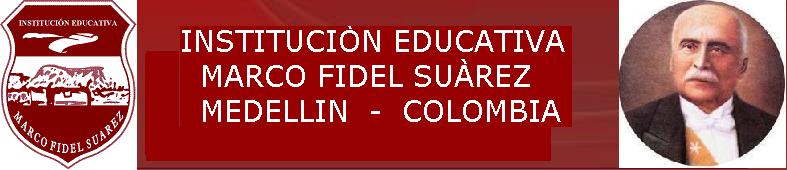 SECRETARIA DE EDUCACION 2019AREA: HUMANIDADES LENGUA CASTELLANAGRADO: OCTAVOOBJETIVO DE GRADO: Reconocer y aplicar estrategias de indagación y apropiación sobre la estructura formal y conceptual de la lengua que le permitan reflexionar sobre el conocimiento de diferentes tipologías discursivas, de manera critica y argumentativa.SECRETARIA DE EDUCACIONAREA: HUMANIDADES LENGUA CASTELLANAGRADO: OCTAVOOBJETIVO DE GRADO: Reconocer y aplicar estrategias de indagación y apropiación sobre la estructura formal y conceptual de la lengua que le permitan reflexionar sobre el conocimiento de diferentes tipologías discursivas, de manera crítica y argumentativa.SECRETARIA DE EDUCACIONAREA: HUMANIDADES LENGUA CASTELLANAGRADO: OCTAVOOBJETIVO: Reconocer y aplicar estrategias de indagación y apropiación sobre la estructura formal y conceptual de la lengua que le permitan reflexionar sobre el conocimiento de diferentes tipologías discursivas, de manera critica y argumentativa.SECRETARIA DE EDUCACIONAREA: HUMANIDADES LENGUA CASTELLANAGRADO: OCTAVOOBJETIVO:   Reconocer y aplicar estrategias de indagación y apropiación sobre la estructura formal y conceptual de la lengua que le permitan reflexionar sobre el conocimiento de diferentes tipologías discursivas, de manera crítica y argumentativa.PERIODO: 1INTENSIDAD HORARIA: 50 horasNo DE SEMANAS: 10PREGUNTA  PROBLEMATIZADORA:¿Qué estrategias orales y escritas me permiten dar cuenta de ideas, pensamientos y saberes que posibilitan la comprensión del contexto regional?EJES CURRICULARESProducción textualComprensión e interpretación textualLiteraturaMedios de comunicación y otros sistemas simbólicosÉtica de la comunicaciónCOMPETENCIAS: habilidades y capacidades que el estudiante debe  desarrollar Gramatical o Sintáctica      Pragmática o SocioculturalTextual                               EnciclopédicaSemántica                          Literaria           Poética                               ComunicativaSociolingüística           DBA1.Caracteriza los discursos presentes en losmedios de comunicación y otras fuentes deinformación, atendiendo al contenido, laintención comunicativa del autor y al contextoen que se producen.2.Relaciona las manifestaciones artísticas conlas comunidades y culturas en las que seproducen.3.Reconoce en las producciones literarias comocuentos, relatos cortos, fábulas y novelas,aspectos referidos a la estructura formal delgénero y a la identidad cultural que recrea.4.Comprende que el género lírico es unaconstrucción mediada por la musicalidad,la rima y el uso de figuras retóricas, quepermiten recrear una idea, un sentimiento o una situación.5.Escucha con atención a sus compañeros endiálogos informales y predice los contenidosde la comunicación6.Infiere múltiples sentidos en los textos quelee y los relaciona con los conceptos macrodel texto y con sus contextos de produccióny circulación. 7.Reconstruye en sus intervenciones el sentidode los textos desde la relación existente entrela temática, los interlocutores y el contextohistórico-cultural.8.Compone diferentes tipos de texto atendiendoa las características de sus ámbitos de uso:privado/público o cotidiano/científicoESTANDARES: Producción textualOrganizo previamente las ideas que deseo exponer y me documento para sustentarlas.Diseño un plan textual para la presentación de mis ideas, pensamientos y saberes en los contextos en los que así lo requiera.Comprensión e interpretación textualElaboro hipótesis de lectura de diferentes textos, a partir de la revisión de sus características como forma de presentación, títulos, graficación, y manejo de la lengua: marcas textuales, organización sintáctica y uso de deícticos, entre otras.LiteraturaConozco y caracterizo producciones literarias de la tradición oral latinoamericanaÉtica de la comunicaciónReconozco el lenguaje como capacidad humana que configura múltiples sistemas simbólicos y posibilita los procesos de significar y comunicar.INDICADORESInterpretación de textos de literatura  Expresión oral con capacidad de escucha de manera respetuosaComprensión del valor del lenguaje en los procesos de construcción del conocimientoIdentificación de categorías gramaticales en la oración y en textos cortos.Escritura de textos en forma ordenada con claridad, cohesión y coherencia, aplicando las normas gramaticales y ortográficas básicasConstrucción de textos narrativos y poéticos.Relación de las obras literarias con un contexto histórico especifico.Aplicación de normas ortográficas en la producción de textos.Uso y comprensión del lenguaje verbal y no verbal para exponer críticamente las ideas y recrear realidades.Elaboración de textos teniendo en cuenta la intención comunicativa (informe, acta entre otros)Participación en técnicas de expresión oral (mesa redonda, Philips 6,6, debate, oratoria, exposición).Interpretación de imágenes en textos de literatura.Identificación y uso de campos semánticos (sinónimos, antónimos, parónimas, homófonas).Aplicación de la sintaxis como parte fundamental en la producción de textos.Reconocimiento de tipologías textuales de acuerdo a sus características (narrativa, poético, informativo, científico, expositivo, argumentativo) Reconocimiento de géneros literarios de acuerdo a sus características internas y externas (mito, leyenda, cuento, novela…)Comprensión e interpretación de textos.Adecuación de la terminología de acuerdo al contextoUtilización de estrategias descriptivas, explicativas y analógicas en la producción de textos orales y escritos.Relación del texto con el contexto.Exposición de ideas y temas argumentándolos de forma eficaz. CONTENIDOSTipología textual: texto narrativo. (P. Financiera)Lectura de cuentos. Textos literarios científicos y periodísticos.Comprensión de lectura: lectura, comprensión e interpretación de textos de diversos campos del saber.Ortografía. Uso de b y vSintaxis: la oración gramatical. Estructura, clases: según la actitud del hablante; según el número de verbos: simple y compuestaLa comunicación social. Elementos básicos; comunicación extralingüísticaLiteratura. Literatura Precolombina: la tradición oral, los mitos y las leyendas. Literatura del  Descubrimiento y conquista  CONTENIDOSTipología textual: texto narrativo. (P. Financiera)Lectura de cuentos. Textos literarios científicos y periodísticos.Comprensión de lectura: lectura, comprensión e interpretación de textos de diversos campos del saber.Ortografía. Uso de b y vSintaxis: la oración gramatical. Estructura, clases: según la actitud del hablante; según el número de verbos: simple y compuestaLa comunicación social. Elementos básicos; comunicación extralingüísticaLiteratura. Literatura Precolombina: la tradición oral, los mitos y las leyendas. Literatura del  Descubrimiento y conquista  CONTENIDOSTipología textual: texto narrativo. (P. Financiera)Lectura de cuentos. Textos literarios científicos y periodísticos.Comprensión de lectura: lectura, comprensión e interpretación de textos de diversos campos del saber.Ortografía. Uso de b y vSintaxis: la oración gramatical. Estructura, clases: según la actitud del hablante; según el número de verbos: simple y compuestaLa comunicación social. Elementos básicos; comunicación extralingüísticaLiteratura. Literatura Precolombina: la tradición oral, los mitos y las leyendas. Literatura del  Descubrimiento y conquista  CONTENIDOSTipología textual: texto narrativo. (P. Financiera)Lectura de cuentos. Textos literarios científicos y periodísticos.Comprensión de lectura: lectura, comprensión e interpretación de textos de diversos campos del saber.Ortografía. Uso de b y vSintaxis: la oración gramatical. Estructura, clases: según la actitud del hablante; según el número de verbos: simple y compuestaLa comunicación social. Elementos básicos; comunicación extralingüísticaLiteratura. Literatura Precolombina: la tradición oral, los mitos y las leyendas. Literatura del  Descubrimiento y conquista  CONTENIDOSTipología textual: texto narrativo. (P. Financiera)Lectura de cuentos. Textos literarios científicos y periodísticos.Comprensión de lectura: lectura, comprensión e interpretación de textos de diversos campos del saber.Ortografía. Uso de b y vSintaxis: la oración gramatical. Estructura, clases: según la actitud del hablante; según el número de verbos: simple y compuestaLa comunicación social. Elementos básicos; comunicación extralingüísticaLiteratura. Literatura Precolombina: la tradición oral, los mitos y las leyendas. Literatura del  Descubrimiento y conquista  CONTENIDOSTipología textual: texto narrativo. (P. Financiera)Lectura de cuentos. Textos literarios científicos y periodísticos.Comprensión de lectura: lectura, comprensión e interpretación de textos de diversos campos del saber.Ortografía. Uso de b y vSintaxis: la oración gramatical. Estructura, clases: según la actitud del hablante; según el número de verbos: simple y compuestaLa comunicación social. Elementos básicos; comunicación extralingüísticaLiteratura. Literatura Precolombina: la tradición oral, los mitos y las leyendas. Literatura del  Descubrimiento y conquista  CONTENIDOSTipología textual: texto narrativo. (P. Financiera)Lectura de cuentos. Textos literarios científicos y periodísticos.Comprensión de lectura: lectura, comprensión e interpretación de textos de diversos campos del saber.Ortografía. Uso de b y vSintaxis: la oración gramatical. Estructura, clases: según la actitud del hablante; según el número de verbos: simple y compuestaLa comunicación social. Elementos básicos; comunicación extralingüísticaLiteratura. Literatura Precolombina: la tradición oral, los mitos y las leyendas. Literatura del  Descubrimiento y conquista  CONTENIDOSTipología textual: texto narrativo. (P. Financiera)Lectura de cuentos. Textos literarios científicos y periodísticos.Comprensión de lectura: lectura, comprensión e interpretación de textos de diversos campos del saber.Ortografía. Uso de b y vSintaxis: la oración gramatical. Estructura, clases: según la actitud del hablante; según el número de verbos: simple y compuestaLa comunicación social. Elementos básicos; comunicación extralingüísticaLiteratura. Literatura Precolombina: la tradición oral, los mitos y las leyendas. Literatura del  Descubrimiento y conquista  CONCEPTUALCONCEPTUALCONCEPTUALPROCEDIMENTALPROCEDIMENTALPROCEDIMENTALACTITUDINALACTITUDINALElaboración  un plan textual para guiar el desarrollo de las ideas y eventos de su escrito, de acuerdo con el propósito de cada texto: narrar, explicar, dar información y/o argumentar. Construcción textos narrativos, abundantes en acciones detalles y matices. Utilización  un texto explicativo para la presentación de mis ideas, pensamientos y saberes, de acuerdo con las características de mi interlocutor y con la intención que persigo al producir el texto. Aplicación  todas las etapas de la escritura en la elaboración de textos coherentes y cohesionados con criterios cercanos a los de una publicación. Tengo en cuenta reglas sintácticas, semánticas y pragmáticas para la producción de un texto.Reescribe el texto, a partir de mi propia valoración y del efecto causado por éste. Construcción  diferentes tipos de oraciones con cohesión y coherencia.Elaboración  un plan textual para guiar el desarrollo de las ideas y eventos de su escrito, de acuerdo con el propósito de cada texto: narrar, explicar, dar información y/o argumentar. Construcción textos narrativos, abundantes en acciones detalles y matices. Utilización  un texto explicativo para la presentación de mis ideas, pensamientos y saberes, de acuerdo con las características de mi interlocutor y con la intención que persigo al producir el texto. Aplicación  todas las etapas de la escritura en la elaboración de textos coherentes y cohesionados con criterios cercanos a los de una publicación. Tengo en cuenta reglas sintácticas, semánticas y pragmáticas para la producción de un texto.Reescribe el texto, a partir de mi propia valoración y del efecto causado por éste. Construcción  diferentes tipos de oraciones con cohesión y coherencia.Elaboración  un plan textual para guiar el desarrollo de las ideas y eventos de su escrito, de acuerdo con el propósito de cada texto: narrar, explicar, dar información y/o argumentar. Construcción textos narrativos, abundantes en acciones detalles y matices. Utilización  un texto explicativo para la presentación de mis ideas, pensamientos y saberes, de acuerdo con las características de mi interlocutor y con la intención que persigo al producir el texto. Aplicación  todas las etapas de la escritura en la elaboración de textos coherentes y cohesionados con criterios cercanos a los de una publicación. Tengo en cuenta reglas sintácticas, semánticas y pragmáticas para la producción de un texto.Reescribe el texto, a partir de mi propia valoración y del efecto causado por éste. Construcción  diferentes tipos de oraciones con cohesión y coherencia.Elaboración un plan textual para guiar el desarrollo de las ideas y eventos de su escrito, de acuerdo con el propósito de cada texto: narrar, explicar, dar información y/o argumentar. Construcción textos narrativos, abundantes en acciones detalles y matices.Utilización  un texto explicativo para la presentación de mis ideas, pensamientos y saberes, de acuerdo con las características de mi interlocutor y con la intención que persigo al producir el texto. Aplicación  todas las etapas de la escritura en la elaboración de textos coherentes y cohesionados con criterios cercanos a los de una publicación. Tengo en cuenta reglas sintácticas, semánticas y pragmáticas para la producción de un texto.Reescribe el texto, a partir de mi propia valoración y del efecto causado por éste. Construcción  diferentes tipos de oraciones con cohesión y coherencia.Elaboración un plan textual para guiar el desarrollo de las ideas y eventos de su escrito, de acuerdo con el propósito de cada texto: narrar, explicar, dar información y/o argumentar. Construcción textos narrativos, abundantes en acciones detalles y matices.Utilización  un texto explicativo para la presentación de mis ideas, pensamientos y saberes, de acuerdo con las características de mi interlocutor y con la intención que persigo al producir el texto. Aplicación  todas las etapas de la escritura en la elaboración de textos coherentes y cohesionados con criterios cercanos a los de una publicación. Tengo en cuenta reglas sintácticas, semánticas y pragmáticas para la producción de un texto.Reescribe el texto, a partir de mi propia valoración y del efecto causado por éste. Construcción  diferentes tipos de oraciones con cohesión y coherencia.Elaboración un plan textual para guiar el desarrollo de las ideas y eventos de su escrito, de acuerdo con el propósito de cada texto: narrar, explicar, dar información y/o argumentar. Construcción textos narrativos, abundantes en acciones detalles y matices.Utilización  un texto explicativo para la presentación de mis ideas, pensamientos y saberes, de acuerdo con las características de mi interlocutor y con la intención que persigo al producir el texto. Aplicación  todas las etapas de la escritura en la elaboración de textos coherentes y cohesionados con criterios cercanos a los de una publicación. Tengo en cuenta reglas sintácticas, semánticas y pragmáticas para la producción de un texto.Reescribe el texto, a partir de mi propia valoración y del efecto causado por éste. Construcción  diferentes tipos de oraciones con cohesión y coherencia.Comparación de propiedades y tipos textual.Verificación del uso adecuado de la b, v Verificación de las categorías gramaticales en oraciones simples y compuestas.Demostración del lenguaje no verbal empleando actividades lúdicas. Valoración de elementos trascendentales en la historia, literatura precolombina.Comparación de propiedades y tipos textual.Verificación del uso adecuado de la b, v Verificación de las categorías gramaticales en oraciones simples y compuestas.Demostración del lenguaje no verbal empleando actividades lúdicas. Valoración de elementos trascendentales en la historia, literatura precolombina.METODOLOGIAMETODOLOGIAMETODOLOGIARECURSOSRECURSOSRECURSOSACTIVIDADESACTIVIDADESEl énfasis se realiza en el aprendizaje experiencial y experimental, en la vida y para la vida. El modelo pedagógico social con los énfasis en los enfoques de aprendizaje significativo, cooperativo, conceptual y experimental. Destacando:La concentración de la atención.La planeación del aprendizaje.Su interacción con otros y comprender la formulación de preguntas.La cooperación con otros.La empatía, entre otros.El énfasis se realiza en el aprendizaje experiencial y experimental, en la vida y para la vida. El modelo pedagógico social con los énfasis en los enfoques de aprendizaje significativo, cooperativo, conceptual y experimental. Destacando:La concentración de la atención.La planeación del aprendizaje.Su interacción con otros y comprender la formulación de preguntas.La cooperación con otros.La empatía, entre otros.El énfasis se realiza en el aprendizaje experiencial y experimental, en la vida y para la vida. El modelo pedagógico social con los énfasis en los enfoques de aprendizaje significativo, cooperativo, conceptual y experimental. Destacando:La concentración de la atención.La planeación del aprendizaje.Su interacción con otros y comprender la formulación de preguntas.La cooperación con otros.La empatía, entre otros.Libros – Obras literariasMódulo guíaMaterial fotocopiadoDiccionariosRevistasPeriódicosLáminasCartelesCartelerasObjetos realesFolletos MúsicaPelículas.Libros – Obras literariasMódulo guíaMaterial fotocopiadoDiccionariosRevistasPeriódicosLáminasCartelesCartelerasObjetos realesFolletos MúsicaPelículas.Libros – Obras literariasMódulo guíaMaterial fotocopiadoDiccionariosRevistasPeriódicosLáminasCartelesCartelerasObjetos realesFolletos MúsicaPelículas.Consulta de temas y explicación delos mismos.Desarrollo de talleres. Lectura de diferentes textos.Desarrollo de  actividades tanto individuales como grupales.Socialización de  actividades.Exposición de diferentes  temas.Lecturas guiadas.Ejercicios gramaticales y ortográficos.Análisis de diferentes  textos.Ilustraciones.Representación de pasajes literarios.Promoción de lectura.Consulta de temas y explicación delos mismos.Desarrollo de talleres. Lectura de diferentes textos.Desarrollo de  actividades tanto individuales como grupales.Socialización de  actividades.Exposición de diferentes  temas.Lecturas guiadas.Ejercicios gramaticales y ortográficos.Análisis de diferentes  textos.Ilustraciones.Representación de pasajes literarios.Promoción de lectura.EVALUACIONEVALUACIONEVALUACIONEVALUACIONEVALUACIONEVALUACIONEVALUACIONEVALUACIONCRITERIOPROCESOPROCESOPROCESOPROCEDIMIENTOPROCEDIMIENTOPROCEDIMIENTOFRECUENCIAContinuaValorativaIntegralFormativa e inclusivaEquitativa  SistemáticaFlexibleParticipativaToda actividad realizada por el estudiante es evaluable (asistencia, trabajo en equipo, actividades, participación, liderazgo, responsabilidad, actitudes, etc.Toda actividad realizada por el estudiante es evaluable (asistencia, trabajo en equipo, actividades, participación, liderazgo, responsabilidad, actitudes, etc.Toda actividad realizada por el estudiante es evaluable (asistencia, trabajo en equipo, actividades, participación, liderazgo, responsabilidad, actitudes, etc.Concertación institucional de actitudes y saberes que serán evaluados de acuerdo con indicadores.Socialización de los acuerdos institucionales establecidos.Consignación descriptiva del seguimiento al estudiante, en el formato de la institución.Orientación a los estudiantes sobre procesos de autoevaluación.Aplicación de la escala valorativaConcertación institucional de actitudes y saberes que serán evaluados de acuerdo con indicadores.Socialización de los acuerdos institucionales establecidos.Consignación descriptiva del seguimiento al estudiante, en el formato de la institución.Orientación a los estudiantes sobre procesos de autoevaluación.Aplicación de la escala valorativaConcertación institucional de actitudes y saberes que serán evaluados de acuerdo con indicadores.Socialización de los acuerdos institucionales establecidos.Consignación descriptiva del seguimiento al estudiante, en el formato de la institución.Orientación a los estudiantes sobre procesos de autoevaluación.Aplicación de la escala valorativaPermanente Cada actividad realizada en clase y extra clase será tenida en cuenta, buscando el alcance de los indicadores, estándares y competencias propuestas en cada uno de los periodos.Cada actividad realizada en clase y extra clase será tenida en cuenta, buscando el alcance de los indicadores, estándares y competencias propuestas en cada uno de los periodos.Cada actividad realizada en clase y extra clase será tenida en cuenta, buscando el alcance de los indicadores, estándares y competencias propuestas en cada uno de los periodos.Estrategias de evaluación escrita y oral que permitan evidenciar los aprendizajes de los estudiantes.Talleres y ejercicios que evidencien la conceptualización y dominio del tema.Aplicación de la escala valorativa.Estrategias de evaluación escrita y oral que permitan evidenciar los aprendizajes de los estudiantes.Talleres y ejercicios que evidencien la conceptualización y dominio del tema.Aplicación de la escala valorativa.Estrategias de evaluación escrita y oral que permitan evidenciar los aprendizajes de los estudiantes.Talleres y ejercicios que evidencien la conceptualización y dominio del tema.Aplicación de la escala valorativa.PermanenteTécnica que abarque estos aspectos desde el acto de enseñar y aprender: Observación, interacción entre docente – estudiante y estudiante –estudiante; evidencias de actividades y comportamientos, evaluación oral o escrita,  socialización de saberes, trabajo en equipo; aplicación de escenarios evaluativos.Técnica que abarque estos aspectos desde el acto de enseñar y aprender: Observación, interacción entre docente – estudiante y estudiante –estudiante; evidencias de actividades y comportamientos, evaluación oral o escrita,  socialización de saberes, trabajo en equipo; aplicación de escenarios evaluativos.Técnica que abarque estos aspectos desde el acto de enseñar y aprender: Observación, interacción entre docente – estudiante y estudiante –estudiante; evidencias de actividades y comportamientos, evaluación oral o escrita,  socialización de saberes, trabajo en equipo; aplicación de escenarios evaluativos.Además de las anteriores, en el diseño curricular se define la evaluación y formación integral de acuerdo con los indicadores y competencias de los estándares.Además de las anteriores, en el diseño curricular se define la evaluación y formación integral de acuerdo con los indicadores y competencias de los estándares.Además de las anteriores, en el diseño curricular se define la evaluación y formación integral de acuerdo con los indicadores y competencias de los estándares.PermanenteUtilizar la evaluación con el fin de mejorar el procedimiento y los resultados de la enseñanza y el aprendizaje.Estrategias de apoyo para debilidades y desempeños superiores.  Utilizar la evaluación con el fin de mejorar el procedimiento y los resultados de la enseñanza y el aprendizaje.Estrategias de apoyo para debilidades y desempeños superiores.  Utilizar la evaluación con el fin de mejorar el procedimiento y los resultados de la enseñanza y el aprendizaje.Estrategias de apoyo para debilidades y desempeños superiores.  Concertación institucional de actitudes y saberes que serán evaluados de acuerdo con indicadores.Socialización de los acuerdos institucionales establecidos.Consignación descriptiva del seguimiento al estudiante, en el formato de la institución.Autoevaluación del estudiante.Aplicación de la escala valorativaConcertación institucional de actitudes y saberes que serán evaluados de acuerdo con indicadores.Socialización de los acuerdos institucionales establecidos.Consignación descriptiva del seguimiento al estudiante, en el formato de la institución.Autoevaluación del estudiante.Aplicación de la escala valorativaConcertación institucional de actitudes y saberes que serán evaluados de acuerdo con indicadores.Socialización de los acuerdos institucionales establecidos.Consignación descriptiva del seguimiento al estudiante, en el formato de la institución.Autoevaluación del estudiante.Aplicación de la escala valorativaPermanenteBasada en las características personales, ritmos y niveles de aprendizaje del estudiante.El docente debe elaborar técnicas e instrumentos de evaluación de acuerdo con las características de la población.Basada en las características personales, ritmos y niveles de aprendizaje del estudiante.El docente debe elaborar técnicas e instrumentos de evaluación de acuerdo con las características de la población.Basada en las características personales, ritmos y niveles de aprendizaje del estudiante.El docente debe elaborar técnicas e instrumentos de evaluación de acuerdo con las características de la población.Identificar mediante evaluación diagnostica institucional, al inicio del año escolar, las condiciones de los estudiantes.La institución diseña los instrumentos y establece la aplicación de las pruebas diagnósticas.Socialización con los docentes involucrados para el diseño de estrategias y aplicación de las pruebas evaluativas.De acuerdo con las características particulares de los estudiantes para el aprendizaje, el consejo académico, con aprobación del consejo directivo, establece los niveles de flexibilidad del proceso de evaluación.Identificar mediante evaluación diagnostica institucional, al inicio del año escolar, las condiciones de los estudiantes.La institución diseña los instrumentos y establece la aplicación de las pruebas diagnósticas.Socialización con los docentes involucrados para el diseño de estrategias y aplicación de las pruebas evaluativas.De acuerdo con las características particulares de los estudiantes para el aprendizaje, el consejo académico, con aprobación del consejo directivo, establece los niveles de flexibilidad del proceso de evaluación.Identificar mediante evaluación diagnostica institucional, al inicio del año escolar, las condiciones de los estudiantes.La institución diseña los instrumentos y establece la aplicación de las pruebas diagnósticas.Socialización con los docentes involucrados para el diseño de estrategias y aplicación de las pruebas evaluativas.De acuerdo con las características particulares de los estudiantes para el aprendizaje, el consejo académico, con aprobación del consejo directivo, establece los niveles de flexibilidad del proceso de evaluación.PermanenteConsignación del proceso en los formatos dispuestos por la institución, así mismo que informar a estudiante, padres de familia y docentes sobre el rendimiento académico y disciplinario del estudiante.Consignación del proceso en los formatos dispuestos por la institución, así mismo que informar a estudiante, padres de familia y docentes sobre el rendimiento académico y disciplinario del estudiante.Consignación del proceso en los formatos dispuestos por la institución, así mismo que informar a estudiante, padres de familia y docentes sobre el rendimiento académico y disciplinario del estudiante.Registro de cuantitativo y cualitativo del proceso del estudiante en los formatos dispuestos por la institución.Entrega de informe a los padres de familia o acudientes del estudiante.Informar al estudiante sobre su proceso.Registro de cuantitativo y cualitativo del proceso del estudiante en los formatos dispuestos por la institución.Entrega de informe a los padres de familia o acudientes del estudiante.Informar al estudiante sobre su proceso.Registro de cuantitativo y cualitativo del proceso del estudiante en los formatos dispuestos por la institución.Entrega de informe a los padres de familia o acudientes del estudiante.Informar al estudiante sobre su proceso.PermanenteBúsqueda de estrategias y recursos didácticos acordes a los estilos y ritmos de aprendizaje que brinden un aprendizaje significativo.Detección  intereses y necesidades de los estudiantesBúsqueda de estrategias y recursos didácticos acordes a los estilos y ritmos de aprendizaje que brinden un aprendizaje significativo.Detección  intereses y necesidades de los estudiantesBúsqueda de estrategias y recursos didácticos acordes a los estilos y ritmos de aprendizaje que brinden un aprendizaje significativo.Detección  intereses y necesidades de los estudiantesIdentificación de los estilos y ritmos de aprendizaje de los estudiantes.Acompañamiento pedagógico al estudiante que lo necesite.Actividades de nivelación y recuperación en los logros a alcanzar.Realización de conductas de entrada.Identificación de los estilos y ritmos de aprendizaje de los estudiantes.Acompañamiento pedagógico al estudiante que lo necesite.Actividades de nivelación y recuperación en los logros a alcanzar.Realización de conductas de entrada.Identificación de los estilos y ritmos de aprendizaje de los estudiantes.Acompañamiento pedagógico al estudiante que lo necesite.Actividades de nivelación y recuperación en los logros a alcanzar.Realización de conductas de entrada.PermanenteEvaluación por pares (coevaluación)Evaluación por pares (coevaluación)Evaluación por pares (coevaluación)Explicación del procesoDar los parámetros para calificarSuministrar el  material para evaluarSistematización de la información obtenida.Explicación del procesoDar los parámetros para calificarSuministrar el  material para evaluarSistematización de la información obtenida.Explicación del procesoDar los parámetros para calificarSuministrar el  material para evaluarSistematización de la información obtenida.PermanentePLAN DE APOYOPLAN DE APOYOPLAN DE APOYOPLAN DE APOYOPLAN DE APOYOPLAN DE APOYOPLAN DE APOYOPLAN DE APOYOPLAN DE RECUPERACIONPLAN DE RECUPERACIONPLAN DE NIVELACIONPLAN DE NIVELACIONPLAN DE NIVELACIONPLAN DE PROFUNDIZACIONPLAN DE PROFUNDIZACIONPLAN DE PROFUNDIZACIONReconocer y aplicar, en sus escritos la etimología de las palabras.Escribir palabras de uso común, con B, V y H.Construir  oraciones simples en forma correcta e identificar sus componentes.Leer comprensivamente todo tipo de texto.Inferir en todos los mensajes que la actividad comunicativa le presente.Conocer y valorar el papel del indígena en nuestra literatura y la influencia de España en ella.Reconocer y aplicar, en sus escritos la etimología de las palabras.Escribir palabras de uso común, con B, V y H.Construir  oraciones simples en forma correcta e identificar sus componentes.Leer comprensivamente todo tipo de texto.Inferir en todos los mensajes que la actividad comunicativa le presente.Conocer y valorar el papel del indígena en nuestra literatura y la influencia de España en ella.Reconocer y aplicar, en sus escritos la etimología de las palabras.Escribir palabras de uso común, con B, V y H.Construir  oraciones simples en forma correcta e identificar sus componentes.Identificar todo tipo de texto para construir los propios.Interpretar correctamente los mensajes y el contexto donde se den.Leer algunas de las obras literarias de este período como conocimiento de nuestra Historia.Reconocer y aplicar, en sus escritos la etimología de las palabras.Escribir palabras de uso común, con B, V y H.Construir  oraciones simples en forma correcta e identificar sus componentes.Identificar todo tipo de texto para construir los propios.Interpretar correctamente los mensajes y el contexto donde se den.Leer algunas de las obras literarias de este período como conocimiento de nuestra Historia.Reconocer y aplicar, en sus escritos la etimología de las palabras.Escribir palabras de uso común, con B, V y H.Construir  oraciones simples en forma correcta e identificar sus componentes.Identificar todo tipo de texto para construir los propios.Interpretar correctamente los mensajes y el contexto donde se den.Leer algunas de las obras literarias de este período como conocimiento de nuestra Historia.Aplicar, en todos sus escritos la etimología de las palabras y la ortografía de palabras con b, v y h.Presentar trabajos coherentes con ortografía correcta.Producir textos teniendo en cuenta la estructura de la oración simple.Escribir ensayos teniendo en cuenta las normas de la buena redacción.Argumentar sobre la problemática que la comunicación le presente en cualquier contexto.Escribir textos que se relacionen con la temática expresada en estos períodos de la literatura colombiana.Aplicar, en todos sus escritos la etimología de las palabras y la ortografía de palabras con b, v y h.Presentar trabajos coherentes con ortografía correcta.Producir textos teniendo en cuenta la estructura de la oración simple.Escribir ensayos teniendo en cuenta las normas de la buena redacción.Argumentar sobre la problemática que la comunicación le presente en cualquier contexto.Escribir textos que se relacionen con la temática expresada en estos períodos de la literatura colombiana.Aplicar, en todos sus escritos la etimología de las palabras y la ortografía de palabras con b, v y h.Presentar trabajos coherentes con ortografía correcta.Producir textos teniendo en cuenta la estructura de la oración simple.Escribir ensayos teniendo en cuenta las normas de la buena redacción.Argumentar sobre la problemática que la comunicación le presente en cualquier contexto.Escribir textos que se relacionen con la temática expresada en estos períodos de la literatura colombiana.ADECUACIONES CUIRRICULARESSe dan talleres, trabajos de investigación y aplicación;  estudio de lo trabajado en clase y evaluación de los temas.ADECUACIONES CUIRRICULARESSe dan talleres, trabajos de investigación y aplicación;  estudio de lo trabajado en clase y evaluación de los temas.ADECUACIONES CUIRRICULARESSe dan talleres, trabajos de investigación y aplicación;  estudio de lo trabajado en clase y evaluación de los temas.ADECUACIONES CUIRRICULARESSe dan talleres, trabajos de investigación y aplicación;  estudio de lo trabajado en clase y evaluación de los temas.ADECUACIONES CUIRRICULARESSe dan talleres, trabajos de investigación y aplicación;  estudio de lo trabajado en clase y evaluación de los temas.ADECUACIONES CUIRRICULARESSe dan talleres, trabajos de investigación y aplicación;  estudio de lo trabajado en clase y evaluación de los temas.ADECUACIONES CUIRRICULARESSe dan talleres, trabajos de investigación y aplicación;  estudio de lo trabajado en clase y evaluación de los temas.ADECUACIONES CUIRRICULARESSe dan talleres, trabajos de investigación y aplicación;  estudio de lo trabajado en clase y evaluación de los temas.OBSERVACIONESOBSERVACIONESOBSERVACIONESOBSERVACIONESOBSERVACIONESOBSERVACIONESOBSERVACIONESOBSERVACIONESPERIODO: 2INTENSIDAD HORARIA:50 horasNo DE SEMANAS: 10PREGUNTA PROBLEMATIZADORA¿Cómo identifico, produzco y critico los elementos constitutivos de las manifestaciones lingüísticas y literarias, teniendo en cuenta la ética comunicativa en contextos diversos?EJES CURRICULARESProducción textualComprensión e interpretación textualLiteraturaMedios de comunicación y otros sistemas simbólicosÉtica de la comunicaciónCOMPETENCIAS: habilidades y capacidades que el estudiante debe  desarrollar Pragmática, enciclopédica, textual, poética-literaria, gramatical y semántica. Comunicativa .sociolingüísticaDBA1. Caracteriza los discursos presentes en los medios de comunicación y otras fuentes de información, atendiendo al contenido, la intención comunicativa del autor y al contexto en que se producen.2. Relaciona las manifestaciones artísticas con las comunidades y culturas en las que se producen.3. Reconoce en las producciones literarias como cuentos, relatos cortos, fábulas y novelas, aspectos referidos a la estructura formal del género y a la identidad cultural que recrea.4. Comprende que el género lírico es una construcción mediada por la musicalidad, la rima y el uso de figuras retóricas, que permiten recrear una idea, un sentimiento o una situación.5.Escucha con atención a sus compañeros en diálogos informales y predice los contenidos de la comunicación6.Infiere múltiples sentidos en los textos que lee y los relaciona con los conceptos macro del texto y con sus contextos de producción y circulación.7.Reconstruye en sus intervenciones el sentido de los textos desde la relación existente entre la temática, los interlocutores y el contextohistórico-cultural.8.Compone diferentes tipos de texto atendiendo a las características de sus ámbitos de uso: privado/público o cotidiano/científicoESTANDARES: Producción textualIdentifico y valoro los aportes de mi interlocutor y del contexto en el que expongo mis ideasUtilizo un texto explicativo para la presentación de mis ideas, pensamientos y saberes, de acuerdo con las características de mi interlocutor y con la intención que persigo al producir el texto.Comprensión e interpretación textualComprendo el sentido global de cada uno de los textos que leo, la intención de quien lo produce y las características del contexto en el que se produce.LiteraturaLeo con sentido crítico obras literarias de autores latinoamericanas, procedentes de fuentes escritas y orales.Medios de comunicación y otros sistemas simbólicosDiferencio los medios de comunicación masiva de acuerdo con sus características formales y conceptuales, haciendo énfasis en el código, los recursos técnicos, el manejo de la información y los potenciales mecanismos de participación de la audiencia.Caracterizo diversas manifestaciones del lenguaje no verbal: música ,pintura, escultura, arquitectura ,mapas y tatuajes, entre otras.Ética de la comunicaciónEntiendo la lengua como uno de los sistemas simbólicos producto del lenguaje y la caracterizo en sus aspectos convencionales y arbitrarios.INDICADORES DESEMPEÑO:Interpretación de textos de literatura  Expresión oral con capacidad de escucha de manera respetuosaComprensión del valor del lenguaje en los procesos de construcción del conocimientoIdentificación de categorías gramaticales en la oración y en textos cortos.Escritura de textos en forma ordenada con claridad, cohesión y coherencia, aplicando las normas gramaticales y ortográficas básicasConstrucción de textos narrativos y poéticos.Relación de las obras literarias con un contexto histórico especifico.Aplicación de normas ortográficas en la producción de textos.Uso y comprensión del lenguaje verbal y no verbal para exponer críticamente las ideas y recrear realidades.Elaboración de textos teniendo en cuenta la intención comunicativa (informe, acta entre otros)Participación en técnicas de expresión oral (mesa redonda, Philips 6,6, debate, oratoria, exposición).Interpretación de imágenes en textos de literatura.Identificación y uso de campos semánticos (sinónimos, antónimos, parónimas, homófonas).Aplicación de la sintaxis como parte fundamental en la producción de textos.Reconocimiento de tipologías textuales de acuerdo a sus características (narrativa, poético, informativo, científico, expositivo, argumentativo)Reconocimiento de géneros literarios de acuerdo a sus características internas y externas (mito, leyenda, cuento, novela…)Comprensión e interpretación de textos.Adecuación de la terminología de acuerdo al contextoUtilización de estrategias descriptivas, explicativas y analógicas en la producción de textos orales y escritos.Relación del texto con el contexto.Exposición de ideas y temas argumentándolos de forma eficaz. CONTENIDOS:  Tipología textual: Construcción de textos narrativos y descriptivos. Elaboración de biografía y autobiografía.(P. Financiera)Comprensión de lectura: Lectura comprensión e interpretación de textos de diversos campos del saber.Ortografía. Uso de las letras mayúsculas; diptongo, triptongo y hiato. Los signos de puntuación.Semántica y ortografía: Ejercicios prácticos con palabras homófonas. Formación de palabras compuestas. Significado de base y significado contextual de las palabras.Sintaxis: la oración gramatical. Estructura, complementos y diferentes clases de oraciones: simple y compuesta; oración, según actitud del hablante; voz activa y pasiva; oraciones de predicado nominal y predicado verbal. .Literatura. Literatura de la Colonia y la Independencia.Comunicación: El debate. (P. Financiera)CONTENIDOS:  Tipología textual: Construcción de textos narrativos y descriptivos. Elaboración de biografía y autobiografía.(P. Financiera)Comprensión de lectura: Lectura comprensión e interpretación de textos de diversos campos del saber.Ortografía. Uso de las letras mayúsculas; diptongo, triptongo y hiato. Los signos de puntuación.Semántica y ortografía: Ejercicios prácticos con palabras homófonas. Formación de palabras compuestas. Significado de base y significado contextual de las palabras.Sintaxis: la oración gramatical. Estructura, complementos y diferentes clases de oraciones: simple y compuesta; oración, según actitud del hablante; voz activa y pasiva; oraciones de predicado nominal y predicado verbal. .Literatura. Literatura de la Colonia y la Independencia.Comunicación: El debate. (P. Financiera)CONTENIDOS:  Tipología textual: Construcción de textos narrativos y descriptivos. Elaboración de biografía y autobiografía.(P. Financiera)Comprensión de lectura: Lectura comprensión e interpretación de textos de diversos campos del saber.Ortografía. Uso de las letras mayúsculas; diptongo, triptongo y hiato. Los signos de puntuación.Semántica y ortografía: Ejercicios prácticos con palabras homófonas. Formación de palabras compuestas. Significado de base y significado contextual de las palabras.Sintaxis: la oración gramatical. Estructura, complementos y diferentes clases de oraciones: simple y compuesta; oración, según actitud del hablante; voz activa y pasiva; oraciones de predicado nominal y predicado verbal. .Literatura. Literatura de la Colonia y la Independencia.Comunicación: El debate. (P. Financiera)CONTENIDOS:  Tipología textual: Construcción de textos narrativos y descriptivos. Elaboración de biografía y autobiografía.(P. Financiera)Comprensión de lectura: Lectura comprensión e interpretación de textos de diversos campos del saber.Ortografía. Uso de las letras mayúsculas; diptongo, triptongo y hiato. Los signos de puntuación.Semántica y ortografía: Ejercicios prácticos con palabras homófonas. Formación de palabras compuestas. Significado de base y significado contextual de las palabras.Sintaxis: la oración gramatical. Estructura, complementos y diferentes clases de oraciones: simple y compuesta; oración, según actitud del hablante; voz activa y pasiva; oraciones de predicado nominal y predicado verbal. .Literatura. Literatura de la Colonia y la Independencia.Comunicación: El debate. (P. Financiera)CONTENIDOS:  Tipología textual: Construcción de textos narrativos y descriptivos. Elaboración de biografía y autobiografía.(P. Financiera)Comprensión de lectura: Lectura comprensión e interpretación de textos de diversos campos del saber.Ortografía. Uso de las letras mayúsculas; diptongo, triptongo y hiato. Los signos de puntuación.Semántica y ortografía: Ejercicios prácticos con palabras homófonas. Formación de palabras compuestas. Significado de base y significado contextual de las palabras.Sintaxis: la oración gramatical. Estructura, complementos y diferentes clases de oraciones: simple y compuesta; oración, según actitud del hablante; voz activa y pasiva; oraciones de predicado nominal y predicado verbal. .Literatura. Literatura de la Colonia y la Independencia.Comunicación: El debate. (P. Financiera)CONTENIDOS:  Tipología textual: Construcción de textos narrativos y descriptivos. Elaboración de biografía y autobiografía.(P. Financiera)Comprensión de lectura: Lectura comprensión e interpretación de textos de diversos campos del saber.Ortografía. Uso de las letras mayúsculas; diptongo, triptongo y hiato. Los signos de puntuación.Semántica y ortografía: Ejercicios prácticos con palabras homófonas. Formación de palabras compuestas. Significado de base y significado contextual de las palabras.Sintaxis: la oración gramatical. Estructura, complementos y diferentes clases de oraciones: simple y compuesta; oración, según actitud del hablante; voz activa y pasiva; oraciones de predicado nominal y predicado verbal. .Literatura. Literatura de la Colonia y la Independencia.Comunicación: El debate. (P. Financiera)CONTENIDOS:  Tipología textual: Construcción de textos narrativos y descriptivos. Elaboración de biografía y autobiografía.(P. Financiera)Comprensión de lectura: Lectura comprensión e interpretación de textos de diversos campos del saber.Ortografía. Uso de las letras mayúsculas; diptongo, triptongo y hiato. Los signos de puntuación.Semántica y ortografía: Ejercicios prácticos con palabras homófonas. Formación de palabras compuestas. Significado de base y significado contextual de las palabras.Sintaxis: la oración gramatical. Estructura, complementos y diferentes clases de oraciones: simple y compuesta; oración, según actitud del hablante; voz activa y pasiva; oraciones de predicado nominal y predicado verbal. .Literatura. Literatura de la Colonia y la Independencia.Comunicación: El debate. (P. Financiera)CONCEPTUALCONCEPTUALCONCEPTUALPROCEDIMENTALPROCEDIMENTALACTITUDINALACTITUDINALInvestigar sobre los más importantes exponentes de la literatura de la conquista y la colonia  en un período determinado.-Reconocer los géneros periodísticos-Identificar el sujeto y el predicado en una oración que pertenece a un texto noticioso.-Aplicar el uso de los signos de puntuación en la redacción de textos que evidencian su creatividad.-Realizar cuadros sinópticos con base en los principales exponentes de la literatura Latino americana.-Analizar algunas películas relacionadas con los temas anteriores. Exponer con propiedad acerca de l.os grandes autores del denominado nuevo periodismo.Investigar sobre los más importantes exponentes de la literatura de la conquista y la colonia  en un período determinado.-Reconocer los géneros periodísticos-Identificar el sujeto y el predicado en una oración que pertenece a un texto noticioso.-Aplicar el uso de los signos de puntuación en la redacción de textos que evidencian su creatividad.-Realizar cuadros sinópticos con base en los principales exponentes de la literatura Latino americana.-Analizar algunas películas relacionadas con los temas anteriores. Exponer con propiedad acerca de l.os grandes autores del denominado nuevo periodismo.Investigar sobre los más importantes exponentes de la literatura de la conquista y la colonia  en un período determinado.-Reconocer los géneros periodísticos-Identificar el sujeto y el predicado en una oración que pertenece a un texto noticioso.-Aplicar el uso de los signos de puntuación en la redacción de textos que evidencian su creatividad.-Realizar cuadros sinópticos con base en los principales exponentes de la literatura Latino americana.-Analizar algunas películas relacionadas con los temas anteriores. Exponer con propiedad acerca de l.os grandes autores del denominado nuevo periodismo.Determino características, funciones e intenciones de los discursos que circula a través de los medios de comunicación masiva.Utilizo el discurso oral para establecer acuerdos a partir del reconocimiento de los argumentos de mis interlocutores y la fuerza de mis propios argumentos.Utilizo estrategias para la búsqueda, organización, almacenamiento de información  y recuperación que circula en diferentes medios de comunicación masiva.Determino características, funciones e intenciones de los discursos que circula a través de los medios de comunicación masiva.Utilizo el discurso oral para establecer acuerdos a partir del reconocimiento de los argumentos de mis interlocutores y la fuerza de mis propios argumentos.Utilizo estrategias para la búsqueda, organización, almacenamiento de información  y recuperación que circula en diferentes medios de comunicación masiva.Tengo en cuenta reglas sintácticas, semánticas y pragmáticas para la producción de un texto.Entiendo La lengua como uno de los sistemas simbólicos producto del lenguaje y la caracterizo en sus aspectos convencionales sus aspectos convencionales.Explico el proceso de comunicación y doy cuenta de los aspectos e individuos que intervienen en su dinámica.Entiendo, valoro y adopto los aportes de la ortografía para la comprensión y producción de textos.Tengo en cuenta reglas sintácticas, semánticas y pragmáticas para la producción de un texto.Entiendo La lengua como uno de los sistemas simbólicos producto del lenguaje y la caracterizo en sus aspectos convencionales sus aspectos convencionales.Explico el proceso de comunicación y doy cuenta de los aspectos e individuos que intervienen en su dinámica.Entiendo, valoro y adopto los aportes de la ortografía para la comprensión y producción de textos.METODOLOGIAMETODOLOGIAMETODOLOGIARECURSOSRECURSOSACTIVIDADESACTIVIDADESEl énfasis se realiza en el aprendizaje experiencial y experimental, en la vida y para la vida. El modelo pedagógico social con los énfasis en los enfoques de aprendizaje significativo, cooperativo, conceptual y experimental. Destacando:La concentración de la atención.La planeación del aprendizaje.Su interacción con otros y comprender la formulación de preguntas.La cooperación con otros.La empatía, entre otrosEl énfasis se realiza en el aprendizaje experiencial y experimental, en la vida y para la vida. El modelo pedagógico social con los énfasis en los enfoques de aprendizaje significativo, cooperativo, conceptual y experimental. Destacando:La concentración de la atención.La planeación del aprendizaje.Su interacción con otros y comprender la formulación de preguntas.La cooperación con otros.La empatía, entre otrosEl énfasis se realiza en el aprendizaje experiencial y experimental, en la vida y para la vida. El modelo pedagógico social con los énfasis en los enfoques de aprendizaje significativo, cooperativo, conceptual y experimental. Destacando:La concentración de la atención.La planeación del aprendizaje.Su interacción con otros y comprender la formulación de preguntas.La cooperación con otros.La empatía, entre otrosLibros – Obras literariasMódulo guíaMaterial fotocopiadoDiccionariosRevistasPeriódicosLáminasCartelesCartelerasObjetos realesFolletos MúsicaPelículas.Libros – Obras literariasMódulo guíaMaterial fotocopiadoDiccionariosRevistasPeriódicosLáminasCartelesCartelerasObjetos realesFolletos MúsicaPelículas.Consulta de temas y explicación delos mismos.Desarrollo de talleres. Lectura de diferentes textos.Desarrollo de  actividades tanto individuales como grupales.Socialización de  actividades.Exposición de diferentes  temas.Lecturas guiadas.Ejercicios gramaticales y ortográficos.Análisis de diferentes  textos.Ilustraciones.Representación de pasajes literarios.Promoción de lectura.Consulta de temas y explicación delos mismos.Desarrollo de talleres. Lectura de diferentes textos.Desarrollo de  actividades tanto individuales como grupales.Socialización de  actividades.Exposición de diferentes  temas.Lecturas guiadas.Ejercicios gramaticales y ortográficos.Análisis de diferentes  textos.Ilustraciones.Representación de pasajes literarios.Promoción de lectura.EVALUACIONEVALUACIONEVALUACIONEVALUACIONEVALUACIONEVALUACIONEVALUACIONCRITERIOPROCESOPROCESOPROCESOPROCEDIMIENTOPROCEDIMIENTOFRECUENCIAContinuaValorativaIntegralFormativa e inclusivaEquitativaSistemáticaFlexibleParticipativaToda actividad realizada por el estudiante es evaluable (asistencia, trabajo en equipo, actividades, participación, liderazgo, responsabilidad, actitudes, etc.Toda actividad realizada por el estudiante es evaluable (asistencia, trabajo en equipo, actividades, participación, liderazgo, responsabilidad, actitudes, etc.Toda actividad realizada por el estudiante es evaluable (asistencia, trabajo en equipo, actividades, participación, liderazgo, responsabilidad, actitudes, etc.Concertación institucional de actitudes y saberes que serán evaluados de acuerdo con indicadores.Socialización de los acuerdos institucionales establecidos.Consignación descriptiva del seguimiento al estudiante, en el formato de la institución.Orientación a los estudiantes sobre procesos de autoevaluación.Aplicación de la escala valorativaConcertación institucional de actitudes y saberes que serán evaluados de acuerdo con indicadores.Socialización de los acuerdos institucionales establecidos.Consignación descriptiva del seguimiento al estudiante, en el formato de la institución.Orientación a los estudiantes sobre procesos de autoevaluación.Aplicación de la escala valorativaPermanente y con definición de escala periódica.Cada actividad realizada en clase y extra clase será tenida en cuenta, buscando el alcance de los indicadores, estándares y competencias propuestas en cada uno de los periodos.Cada actividad realizada en clase y extra clase será tenida en cuenta, buscando el alcance de los indicadores, estándares y competencias propuestas en cada uno de los periodos.Cada actividad realizada en clase y extra clase será tenida en cuenta, buscando el alcance de los indicadores, estándares y competencias propuestas en cada uno de los periodos.Estrategias de evaluación escrita y oral que permitan evidenciar los aprendizajes de los estudiantes.Talleres y ejercicios que evidencien la conceptualización y dominio del tema.Aplicación de la escala valorativa.Estrategias de evaluación escrita y oral que permitan evidenciar los aprendizajes de los estudiantes.Talleres y ejercicios que evidencien la conceptualización y dominio del tema.Aplicación de la escala valorativa.PermanenteTécnica que abarque estos aspectos desde el acto de enseñar y aprender: Observación, interacción entre docente – estudiante y estudiante –estudiante; evidencias de actividades y comportamientos, evaluación oral o escrita,  socialización de saberes, trabajo en equipo; aplicación de escenarios evaluativos.Técnica que abarque estos aspectos desde el acto de enseñar y aprender: Observación, interacción entre docente – estudiante y estudiante –estudiante; evidencias de actividades y comportamientos, evaluación oral o escrita,  socialización de saberes, trabajo en equipo; aplicación de escenarios evaluativos.Técnica que abarque estos aspectos desde el acto de enseñar y aprender: Observación, interacción entre docente – estudiante y estudiante –estudiante; evidencias de actividades y comportamientos, evaluación oral o escrita,  socialización de saberes, trabajo en equipo; aplicación de escenarios evaluativos.Además de las anteriores, en el diseño curricular se define la evaluación y formación integral de acuerdo con los indicadores y competencias de los estándares.Además de las anteriores, en el diseño curricular se define la evaluación y formación integral de acuerdo con los indicadores y competencias de los estándares.PermanenteUtilizar la evaluación con el fin de mejorar el procedimiento y los resultados de la enseñanza y el aprendizaje.Estrategias de apoyo para debilidades y desempeños superiores.  Utilizar la evaluación con el fin de mejorar el procedimiento y los resultados de la enseñanza y el aprendizaje.Estrategias de apoyo para debilidades y desempeños superiores.  Utilizar la evaluación con el fin de mejorar el procedimiento y los resultados de la enseñanza y el aprendizaje.Estrategias de apoyo para debilidades y desempeños superiores.  Concertación institucional de actitudes y saberes que serán evaluados de acuerdo con indicadores.Socialización de los acuerdos institucionales establecidos.Consignación descriptiva del seguimiento al estudiante, en el formato de la institución.Autoevaluación del estudiante.Aplicación de la escala valorativaConcertación institucional de actitudes y saberes que serán evaluados de acuerdo con indicadores.Socialización de los acuerdos institucionales establecidos.Consignación descriptiva del seguimiento al estudiante, en el formato de la institución.Autoevaluación del estudiante.Aplicación de la escala valorativaPermanenteBasada en las características personales, ritmos y niveles de aprendizaje del estudiante.El docente debe elaborar técnicas e instrumentos de evaluación de acuerdo con las características de la población.Basada en las características personales, ritmos y niveles de aprendizaje del estudiante.El docente debe elaborar técnicas e instrumentos de evaluación de acuerdo con las características de la población.Basada en las características personales, ritmos y niveles de aprendizaje del estudiante.El docente debe elaborar técnicas e instrumentos de evaluación de acuerdo con las características de la población.Identificar mediante evaluación diagnostica institucional, al inicio del año escolar, las condiciones de los estudiantes.La institución diseña los instrumentos y establece la aplicación de las pruebas diagnósticas.Socialización con los docentes involucrados para el diseño de estrategias y aplicación de las pruebas evaluativas.De acuerdo con las características particulares de los estudiantes para el aprendizaje, el consejo académico, con aprobación del consejo directivo, establece los niveles de flexibilidad del proceso de evaluación.Identificar mediante evaluación diagnostica institucional, al inicio del año escolar, las condiciones de los estudiantes.La institución diseña los instrumentos y establece la aplicación de las pruebas diagnósticas.Socialización con los docentes involucrados para el diseño de estrategias y aplicación de las pruebas evaluativas.De acuerdo con las características particulares de los estudiantes para el aprendizaje, el consejo académico, con aprobación del consejo directivo, establece los niveles de flexibilidad del proceso de evaluación.PermanenteConsignación del proceso en los formatos dispuestos por la institución, así mismo que informar a estudiante, padres de familia y docentes sobre el rendimiento académico y disciplinario del estudiante.Consignación del proceso en los formatos dispuestos por la institución, así mismo que informar a estudiante, padres de familia y docentes sobre el rendimiento académico y disciplinario del estudiante.Consignación del proceso en los formatos dispuestos por la institución, así mismo que informar a estudiante, padres de familia y docentes sobre el rendimiento académico y disciplinario del estudiante.Registro de cuantitativo y cualitativo del proceso del estudiante en los formatos dispuestos por la institución.Entrega de informe a los padres de familia o acudientes del estudiante.Informar al estudiante sobre su proceso.Registro de cuantitativo y cualitativo del proceso del estudiante en los formatos dispuestos por la institución.Entrega de informe a los padres de familia o acudientes del estudiante.Informar al estudiante sobre su proceso.Búsqueda de estrategias y recursos didácticos acordes a los estilos y ritmos de aprendizaje que brinden un aprendizaje significativo.Detección  intereses y necesidades de los estudiantesBúsqueda de estrategias y recursos didácticos acordes a los estilos y ritmos de aprendizaje que brinden un aprendizaje significativo.Detección  intereses y necesidades de los estudiantesBúsqueda de estrategias y recursos didácticos acordes a los estilos y ritmos de aprendizaje que brinden un aprendizaje significativo.Detección  intereses y necesidades de los estudiantesIdentificación de los estilos y ritmos de aprendizaje de los estudiantes.Acompañamiento pedagógico al estudiante que lo necesite.Actividades de nivelación y recuperación en los logros a alcanzar.Realización de conductas de entrada.Identificación de los estilos y ritmos de aprendizaje de los estudiantes.Acompañamiento pedagógico al estudiante que lo necesite.Actividades de nivelación y recuperación en los logros a alcanzar.Realización de conductas de entrada.PermanenteEvaluación por pares (coevaluación)Evaluación por pares (coevaluación)Evaluación por pares (coevaluación)Explicación del procesoDar los parámetros para calificarSuministrar el  material para evaluarSistematización de la información obtenida.Explicación del procesoDar los parámetros para calificarSuministrar el  material para evaluarSistematización de la información obtenida.PLAN DE APOYOPLAN DE APOYOPLAN DE APOYOPLAN DE APOYOPLAN DE APOYOPLAN DE APOYOPLAN DE APOYOPLAN DE RECUPERACIONPLAN DE RECUPERACIONPLAN DE NIVELACIONPLAN DE NIVELACIONPLAN DE PROFUNDIZACIONPLAN DE PROFUNDIZACIONPLAN DE PROFUNDIZACIONDiferenciar los términos provenientes de otro idioma para aplicarlos correctamente.Identificar las partes constitutivas de la noticia y la importancia del lenguaje periodístico.Identificar las clases de palabras según el acento para diferenciar el significado de ellas por el uso correcto de la tilde.Conocer el verbo, sus funciones en la oración, su clasificación y sus conjugaciones.Saber elaborar fichas,  citas bibliográficas, con el fin de realizar reseñas y valiéndose del lenguaje simbólico.Conocer las características de la narrativa colombiana en este siglo.Diferenciar los términos provenientes de otro idioma para aplicarlos correctamente.Identificar las partes constitutivas de la noticia y la importancia del lenguaje periodístico.Identificar las clases de palabras según el acento para diferenciar el significado de ellas por el uso correcto de la tilde.Conocer el verbo, sus funciones en la oración, su clasificación y sus conjugaciones.Saber elaborar fichas,  citas bibliográficas, con el fin de realizar reseñas y valiéndose del lenguaje simbólico.Conocer las características de la narrativa colombiana en este siglo.Aplicar algunos de esos términos aceptados por la Real Academia de la Lengua.Leer noticias de su ciudad, barrio y colegio con el fin de reescribirlas con su lenguaje conservando la estructura periodística.Subrayar en diversos textos las palabras, agudas, graves y esdrújulas además de las de acento diacrítico y compuestas.Escribir oraciones correctas teniendo en cuenta los tiempos del verbo.Elaborar la bibliografía de algunos textos que maneje para la presentación de sus trabajos escritos.Leer obras representativas de la época con el fin de ir recorriendo la Historia de Colombia a través de la literatura.Aplicar algunos de esos términos aceptados por la Real Academia de la Lengua.Leer noticias de su ciudad, barrio y colegio con el fin de reescribirlas con su lenguaje conservando la estructura periodística.Subrayar en diversos textos las palabras, agudas, graves y esdrújulas además de las de acento diacrítico y compuestas.Escribir oraciones correctas teniendo en cuenta los tiempos del verbo.Elaborar la bibliografía de algunos textos que maneje para la presentación de sus trabajos escritos.Leer obras representativas de la época con el fin de ir recorriendo la Historia de Colombia a través de la literatura.Consultar más a fondo sobre el origen y el uso que tienen en todas las actividades comunicativas, los extranjerismos.Redactar textos periodísticos que reflejen la vida de los miembros de la comunidad como parte del periódico escolar.Elaborar ejercicios donde aplique el tema del acento. Haciendo énfasis en las excepciones.Escribir oraciones con verbos irregulares en diferente modo y en tiempo compuesto.Realizar la reseña de los textos que para sus consultas necesite utilizar.Escribir ensayos sobre la temática socio-económica expresada en las obras leídas.Consultar más a fondo sobre el origen y el uso que tienen en todas las actividades comunicativas, los extranjerismos.Redactar textos periodísticos que reflejen la vida de los miembros de la comunidad como parte del periódico escolar.Elaborar ejercicios donde aplique el tema del acento. Haciendo énfasis en las excepciones.Escribir oraciones con verbos irregulares en diferente modo y en tiempo compuesto.Realizar la reseña de los textos que para sus consultas necesite utilizar.Escribir ensayos sobre la temática socio-económica expresada en las obras leídas.Consultar más a fondo sobre el origen y el uso que tienen en todas las actividades comunicativas, los extranjerismos.Redactar textos periodísticos que reflejen la vida de los miembros de la comunidad como parte del periódico escolar.Elaborar ejercicios donde aplique el tema del acento. Haciendo énfasis en las excepciones.Escribir oraciones con verbos irregulares en diferente modo y en tiempo compuesto.Realizar la reseña de los textos que para sus consultas necesite utilizar.Escribir ensayos sobre la temática socio-económica expresada en las obras leídas.ADECUACIONES CUIRRICULARESSe dan talleres, trabajos de investigación y aplicación;  estudio de lo trabajado en clase y evaluación de los temas.ADECUACIONES CUIRRICULARESSe dan talleres, trabajos de investigación y aplicación;  estudio de lo trabajado en clase y evaluación de los temas.ADECUACIONES CUIRRICULARESSe dan talleres, trabajos de investigación y aplicación;  estudio de lo trabajado en clase y evaluación de los temas.ADECUACIONES CUIRRICULARESSe dan talleres, trabajos de investigación y aplicación;  estudio de lo trabajado en clase y evaluación de los temas.ADECUACIONES CUIRRICULARESSe dan talleres, trabajos de investigación y aplicación;  estudio de lo trabajado en clase y evaluación de los temas.ADECUACIONES CUIRRICULARESSe dan talleres, trabajos de investigación y aplicación;  estudio de lo trabajado en clase y evaluación de los temas.ADECUACIONES CUIRRICULARESSe dan talleres, trabajos de investigación y aplicación;  estudio de lo trabajado en clase y evaluación de los temas.OBSERVACIONESOBSERVACIONESOBSERVACIONESOBSERVACIONESOBSERVACIONESOBSERVACIONESOBSERVACIONESPERIODO: 3INTENSIDAD HORARIA: 50 horasNo DE SEMANAS: 10PREGUNTA PROBLEMATIZADORA:¿De qué manera realizo descripciones y explicaciones lógicas que me permitan identificar y caracterizar las manifestaciones literarias y artísticas como patrimonio del contexto Latinoamericano?EJES CURRICULARESProducción textualComprensión e interpretación textualLiteraturaMedios de comunicación y otros sistemas simbólicosÉtica de la comunicaciónCOMPETENCIAS: habilidades y capacidades que el estudiante debe  desarrollar Pragmática, enciclopédica, textual, poética-literaria, gramatical y semántica-sociolingüística-comunicativa.DBA1. Caracteriza los discursos presentes en los medios de comunicación y otras fuentes de información, atendiendo al contenido, la intención comunicativa del autor y al contexto en que se producen.2. Relaciona las manifestaciones artísticas con las comunidades y culturas en las que se producen.3. Reconoce en las producciones literarias como cuentos, relatos cortos, fábulas y novelas, aspectos referidos a la estructura formal del género y a la identidad cultural que recrea.4. Comprende que el género lírico es una construcción mediada por la musicalidad, la rima y el uso de figuras retóricas, que permiten recrear una idea, un sentimiento o una situación.5.Escucha con atención a sus compañeros en diálogos informales y predice los contenidos de la comunicación 6. Infiere múltiples sentidos en los textos que lee y los relaciona con los conceptos macro del texto y con sus contextos de producción y circulación. 7. Reconstruye en sus intervenciones el sentido de los textos desde la relación existente entre la temática, los interlocutores y el contexto histórico-cultural.8.Compone diferentes tipos de texto atendiendo a las características de sus ámbitos de uso: privado/público o cotidiano/científicoESTANDARES: Producción textualCaracterizo y utilizo estrategias descriptivas y explicativas para argumentar mis ideas, valorando y respetando las normas básicas de la comunicación.Utilizo el discurso oral para establecer acuerdos a partir del reconocimiento de los argumentos de mis interlocutores y la fuerza de mis propios argumentos.Identifico estrategias que garantizan coherencia , cohesión y pertinencia del texto.Comprensión e interpretación textualCaracterizo los textos de acuerdo con la intención comunicativa de quien los produceLiteraturaCaracterizo los principales momentos de la literatura latinoamericana, atendiendo a particularidades temporales, geográficas, de género, de autor, entre otros. Medios de comunicación y otros sistemas simbólicosUtilizo estrategias para la búsqueda, la organización, el almacenamiento y la recuperación de información que circula en diferentes medios de comunicación masiva.Identifico rasgos culturales y sociales en diversas manifestaciones del lenguaje no verbal: música , pintura, escultura, arquitectura, mapas y tatuajes, entre otros .Ética de la comunicaciónExplico el proceso de comunicación y doy cuenta de los aspectos e individuos que intervienen en su dinámica.INDICADORES DE DESEMPEÑO:Interpretación de textos de literatura  Expresión oral con capacidad de escucha de manera respetuosaComprensión del valor del lenguaje en los procesos de construcción del conocimientoIdentificación de categorías gramaticales en la oración y en textos cortos.Escritura de textos en forma ordenada con claridad, cohesión y coherencia, aplicando las normas gramaticales y ortográficas básicasConstrucción de textos narrativos y poéticos.Relación de las obras literarias con un contexto histórico especifico.Aplicación de normas ortográficas en la producción de textos.Uso y comprensión del lenguaje verbal y no verbal para exponer críticamente las ideas y recrear realidades.Elaboración de textos teniendo en cuenta la intención comunicativa (informe, acta entre otros)Participación en técnicas de expresión oral (mesa redonda, Philips 6,6, debate, oratoria, exposición).Interpretación de imágenes en textos de literatura.Identificación y uso de campos semánticos (sinónimos, antónimos, parónimas, homófonas).Aplicación de la sintaxis como parte fundamental en la producción de textos.Reconocimiento de tipologías textuales de acuerdo a sus características (narrativa, poético, informativo, científico, expositivo, argumentativo)Reconocimiento de géneros literarios de acuerdo a sus características internas y externas (mito, leyenda, cuento, novela…)Comprensión e interpretación de textos.Adecuación de la terminología de acuerdo al contextoUtilización de estrategias descriptivas, explicativas y analógicas en la producción de textos orales y escritos.Relación del texto con el contexto.Exposición de ideas y temas argumentándolos de forma eficaz. CONTENIDOSTipología textual. Construcción de un cuento con los componentes de un cuento narrativo.Comprensión de lectura. Lectura, comprensión e interpretación de textos varios. El texto poético.Producción de texto escrito. Construcción de relatos y diálogos.Semántica y léxico. Polisemia (palabras homógrafas) la onomatopeya (interjecciones). Campos semánticos.Ortografía: Ejercicios prácticos con los grafemas s,c,z,xComunicación: sistema simbólico. Técnicas de estudio. El periódico.Morfología. Ejercicios prácticos con adverbios, preposiciones y conjunciones.Recursos literarios. Narración (autobiografía), descripción y dialogo.(P. Financiera)Literatura. El romanticismo y el costumbrismo. El lenguaje figurado (revisión de las figuras literarias.0.CONTENIDOSTipología textual. Construcción de un cuento con los componentes de un cuento narrativo.Comprensión de lectura. Lectura, comprensión e interpretación de textos varios. El texto poético.Producción de texto escrito. Construcción de relatos y diálogos.Semántica y léxico. Polisemia (palabras homógrafas) la onomatopeya (interjecciones). Campos semánticos.Ortografía: Ejercicios prácticos con los grafemas s,c,z,xComunicación: sistema simbólico. Técnicas de estudio. El periódico.Morfología. Ejercicios prácticos con adverbios, preposiciones y conjunciones.Recursos literarios. Narración (autobiografía), descripción y dialogo.(P. Financiera)Literatura. El romanticismo y el costumbrismo. El lenguaje figurado (revisión de las figuras literarias.0.CONTENIDOSTipología textual. Construcción de un cuento con los componentes de un cuento narrativo.Comprensión de lectura. Lectura, comprensión e interpretación de textos varios. El texto poético.Producción de texto escrito. Construcción de relatos y diálogos.Semántica y léxico. Polisemia (palabras homógrafas) la onomatopeya (interjecciones). Campos semánticos.Ortografía: Ejercicios prácticos con los grafemas s,c,z,xComunicación: sistema simbólico. Técnicas de estudio. El periódico.Morfología. Ejercicios prácticos con adverbios, preposiciones y conjunciones.Recursos literarios. Narración (autobiografía), descripción y dialogo.(P. Financiera)Literatura. El romanticismo y el costumbrismo. El lenguaje figurado (revisión de las figuras literarias.0.CONTENIDOSTipología textual. Construcción de un cuento con los componentes de un cuento narrativo.Comprensión de lectura. Lectura, comprensión e interpretación de textos varios. El texto poético.Producción de texto escrito. Construcción de relatos y diálogos.Semántica y léxico. Polisemia (palabras homógrafas) la onomatopeya (interjecciones). Campos semánticos.Ortografía: Ejercicios prácticos con los grafemas s,c,z,xComunicación: sistema simbólico. Técnicas de estudio. El periódico.Morfología. Ejercicios prácticos con adverbios, preposiciones y conjunciones.Recursos literarios. Narración (autobiografía), descripción y dialogo.(P. Financiera)Literatura. El romanticismo y el costumbrismo. El lenguaje figurado (revisión de las figuras literarias.0.CONTENIDOSTipología textual. Construcción de un cuento con los componentes de un cuento narrativo.Comprensión de lectura. Lectura, comprensión e interpretación de textos varios. El texto poético.Producción de texto escrito. Construcción de relatos y diálogos.Semántica y léxico. Polisemia (palabras homógrafas) la onomatopeya (interjecciones). Campos semánticos.Ortografía: Ejercicios prácticos con los grafemas s,c,z,xComunicación: sistema simbólico. Técnicas de estudio. El periódico.Morfología. Ejercicios prácticos con adverbios, preposiciones y conjunciones.Recursos literarios. Narración (autobiografía), descripción y dialogo.(P. Financiera)Literatura. El romanticismo y el costumbrismo. El lenguaje figurado (revisión de las figuras literarias.0.CONTENIDOSTipología textual. Construcción de un cuento con los componentes de un cuento narrativo.Comprensión de lectura. Lectura, comprensión e interpretación de textos varios. El texto poético.Producción de texto escrito. Construcción de relatos y diálogos.Semántica y léxico. Polisemia (palabras homógrafas) la onomatopeya (interjecciones). Campos semánticos.Ortografía: Ejercicios prácticos con los grafemas s,c,z,xComunicación: sistema simbólico. Técnicas de estudio. El periódico.Morfología. Ejercicios prácticos con adverbios, preposiciones y conjunciones.Recursos literarios. Narración (autobiografía), descripción y dialogo.(P. Financiera)Literatura. El romanticismo y el costumbrismo. El lenguaje figurado (revisión de las figuras literarias.0.CONTENIDOSTipología textual. Construcción de un cuento con los componentes de un cuento narrativo.Comprensión de lectura. Lectura, comprensión e interpretación de textos varios. El texto poético.Producción de texto escrito. Construcción de relatos y diálogos.Semántica y léxico. Polisemia (palabras homógrafas) la onomatopeya (interjecciones). Campos semánticos.Ortografía: Ejercicios prácticos con los grafemas s,c,z,xComunicación: sistema simbólico. Técnicas de estudio. El periódico.Morfología. Ejercicios prácticos con adverbios, preposiciones y conjunciones.Recursos literarios. Narración (autobiografía), descripción y dialogo.(P. Financiera)Literatura. El romanticismo y el costumbrismo. El lenguaje figurado (revisión de las figuras literarias.0.CONTENIDOSTipología textual. Construcción de un cuento con los componentes de un cuento narrativo.Comprensión de lectura. Lectura, comprensión e interpretación de textos varios. El texto poético.Producción de texto escrito. Construcción de relatos y diálogos.Semántica y léxico. Polisemia (palabras homógrafas) la onomatopeya (interjecciones). Campos semánticos.Ortografía: Ejercicios prácticos con los grafemas s,c,z,xComunicación: sistema simbólico. Técnicas de estudio. El periódico.Morfología. Ejercicios prácticos con adverbios, preposiciones y conjunciones.Recursos literarios. Narración (autobiografía), descripción y dialogo.(P. Financiera)Literatura. El romanticismo y el costumbrismo. El lenguaje figurado (revisión de las figuras literarias.0.CONCEPTUALCONCEPTUALCONCEPTUALPROCEDIMENTALPROCEDIMENTALPROCEDIMENTALACTITUDINALACTITUDINALIdentifico estrategias que garantizan coherencia, cohesión y pertinencia del texto.  Analizo los aspectos textuales, conceptuales y formales de cada uno de los textos que leo.Comprendo el sentido global de cada uno de los textos que leo, la intención de quien lo produce y las características del contexto en el que se produce. Caracterizo los textos de acuerdo con la intención comunicativa de quien los produce. Identifico estrategias que garantizan coherencia, cohesión y pertinencia del texto.  Analizo los aspectos textuales, conceptuales y formales de cada uno de los textos que leo.Comprendo el sentido global de cada uno de los textos que leo, la intención de quien lo produce y las características del contexto en el que se produce. Caracterizo los textos de acuerdo con la intención comunicativa de quien los produce. Identifico estrategias que garantizan coherencia, cohesión y pertinencia del texto.  Analizo los aspectos textuales, conceptuales y formales de cada uno de los textos que leo.Comprendo el sentido global de cada uno de los textos que leo, la intención de quien lo produce y las características del contexto en el que se produce. Caracterizo los textos de acuerdo con la intención comunicativa de quien los produce. Caracterizo y utilizo estrategias descriptivas y explicativas para argumentar mis ideas, valorando y respetando las normas básicas de la comunicación.Establezco relaciones entre la información seleccionada en los medios de difusión masiva y la contrasto críticamente con la que recojo de los contextos en los cuales intervengo.Organizo previamente las ideas que deseo exponery me documento para sustentarlas.Utilizo el discurso oral para establecer acuerdos a partir del reconocimiento de los argumentos de mis interlocutores y la fuerza de mis propios argumentos.Utilizo estrategias para la búsqueda, organización, almacenamiento de información  y recuperación que circula en diferentes medios de comunicación masiva.Caracterizo y utilizo estrategias descriptivas y explicativas para argumentar mis ideas, valorando y respetando las normas básicas de la comunicación.Establezco relaciones entre la información seleccionada en los medios de difusión masiva y la contrasto críticamente con la que recojo de los contextos en los cuales intervengo.Organizo previamente las ideas que deseo exponery me documento para sustentarlas.Utilizo el discurso oral para establecer acuerdos a partir del reconocimiento de los argumentos de mis interlocutores y la fuerza de mis propios argumentos.Utilizo estrategias para la búsqueda, organización, almacenamiento de información  y recuperación que circula en diferentes medios de comunicación masiva.Caracterizo y utilizo estrategias descriptivas y explicativas para argumentar mis ideas, valorando y respetando las normas básicas de la comunicación.Establezco relaciones entre la información seleccionada en los medios de difusión masiva y la contrasto críticamente con la que recojo de los contextos en los cuales intervengo.Organizo previamente las ideas que deseo exponery me documento para sustentarlas.Utilizo el discurso oral para establecer acuerdos a partir del reconocimiento de los argumentos de mis interlocutores y la fuerza de mis propios argumentos.Utilizo estrategias para la búsqueda, organización, almacenamiento de información  y recuperación que circula en diferentes medios de comunicación masiva.Tengo en cuenta reglas sintácticas, semánticas y pragmáticas para la producción de un texto.Explico el proceso de comunicación y doy cuenta de los aspectos e individuos que intervienen en su dinámica.Entiendo, valoro y adopto los aportes de la ortografía para la comprensión y producción de textos.Tengo en cuenta reglas sintácticas, semánticas y pragmáticas para la producción de un texto.Explico el proceso de comunicación y doy cuenta de los aspectos e individuos que intervienen en su dinámica.Entiendo, valoro y adopto los aportes de la ortografía para la comprensión y producción de textos.METODOLOGIAMETODOLOGIAMETODOLOGIARECURSOSRECURSOSRECURSOSACTIVIDADESACTIVIDADESEl énfasis se realiza en el aprendizaje experiencial y experimental, en la vida y para la vida. El modelo pedagógico social con los énfasis en los enfoques de aprendizaje significativo, cooperativo, conceptual y experimental. Destacando:La concentración de la atención.La planeación del aprendizaje.Su interacción con otros y comprender la formulación de preguntas.La cooperación con otros.La empatía, entre otros.El énfasis se realiza en el aprendizaje experiencial y experimental, en la vida y para la vida. El modelo pedagógico social con los énfasis en los enfoques de aprendizaje significativo, cooperativo, conceptual y experimental. Destacando:La concentración de la atención.La planeación del aprendizaje.Su interacción con otros y comprender la formulación de preguntas.La cooperación con otros.La empatía, entre otros.El énfasis se realiza en el aprendizaje experiencial y experimental, en la vida y para la vida. El modelo pedagógico social con los énfasis en los enfoques de aprendizaje significativo, cooperativo, conceptual y experimental. Destacando:La concentración de la atención.La planeación del aprendizaje.Su interacción con otros y comprender la formulación de preguntas.La cooperación con otros.La empatía, entre otros.Libros – Obras literariasMódulo guíaMaterial fotocopiadoDiccionariosRevistasPeriódicosLáminasCartelesCartelerasObjetos realesFolletos MúsicaPelículas.Libros – Obras literariasMódulo guíaMaterial fotocopiadoDiccionariosRevistasPeriódicosLáminasCartelesCartelerasObjetos realesFolletos MúsicaPelículas.Libros – Obras literariasMódulo guíaMaterial fotocopiadoDiccionariosRevistasPeriódicosLáminasCartelesCartelerasObjetos realesFolletos MúsicaPelículas.Consulta de temas y explicación delos mismos.Desarrollo de talleres. Lectura de diferentes textos.Desarrollo de  actividades tanto individuales como grupales.Socialización de  actividades.Exposición de diferentes  temas.Lecturas guiadas.Ejercicios gramaticales y ortográficos.Análisis de diferentes  textos.Ilustraciones.Representación de pasajes literarios.Promoción de lectura.Consulta de temas y explicación delos mismos.Desarrollo de talleres. Lectura de diferentes textos.Desarrollo de  actividades tanto individuales como grupales.Socialización de  actividades.Exposición de diferentes  temas.Lecturas guiadas.Ejercicios gramaticales y ortográficos.Análisis de diferentes  textos.Ilustraciones.Representación de pasajes literarios.Promoción de lectura.EVALUACIONEVALUACIONEVALUACIONEVALUACIONEVALUACIONEVALUACIONEVALUACIONEVALUACIONCRITERIOPROCESOPROCESOPROCESOPROCEDIMIENTOPROCEDIMIENTOPROCEDIMIENTOFRECUENCIAContinuaValorativaIntegralFormativa e inclusivaEquitativa  SistemáticaFlexibleParticipativaToda actividad realizada por el estudiante es evaluable (asistencia, trabajo en equipo, actividades, participación, liderazgo, responsabilidad, actitudes, etc.Toda actividad realizada por el estudiante es evaluable (asistencia, trabajo en equipo, actividades, participación, liderazgo, responsabilidad, actitudes, etc.Toda actividad realizada por el estudiante es evaluable (asistencia, trabajo en equipo, actividades, participación, liderazgo, responsabilidad, actitudes, etc.Concertación institucional de actitudes y saberes que serán evaluados de acuerdo con indicadores.Socialización de los acuerdos institucionales establecidos.Consignación descriptiva del seguimiento al estudiante, en el formato de la institución.Orientación a los estudiantes sobre procesos de autoevaluación.Aplicación de la escala valorativaConcertación institucional de actitudes y saberes que serán evaluados de acuerdo con indicadores.Socialización de los acuerdos institucionales establecidos.Consignación descriptiva del seguimiento al estudiante, en el formato de la institución.Orientación a los estudiantes sobre procesos de autoevaluación.Aplicación de la escala valorativaConcertación institucional de actitudes y saberes que serán evaluados de acuerdo con indicadores.Socialización de los acuerdos institucionales establecidos.Consignación descriptiva del seguimiento al estudiante, en el formato de la institución.Orientación a los estudiantes sobre procesos de autoevaluación.Aplicación de la escala valorativaPermanenteCada actividad realizada en clase y extra clase será tenida en cuenta, buscando el alcance de los indicadores, estándares y competencias propuestas en cada uno de los periodos.Cada actividad realizada en clase y extra clase será tenida en cuenta, buscando el alcance de los indicadores, estándares y competencias propuestas en cada uno de los periodos.Cada actividad realizada en clase y extra clase será tenida en cuenta, buscando el alcance de los indicadores, estándares y competencias propuestas en cada uno de los periodos.Estrategias de evaluación escrita y oral que permitan evidenciar los aprendizajes de los estudiantes.Talleres y ejercicios que evidencien la conceptualización y dominio del tema.Aplicación de la escala valorativa.Estrategias de evaluación escrita y oral que permitan evidenciar los aprendizajes de los estudiantes.Talleres y ejercicios que evidencien la conceptualización y dominio del tema.Aplicación de la escala valorativa.Estrategias de evaluación escrita y oral que permitan evidenciar los aprendizajes de los estudiantes.Talleres y ejercicios que evidencien la conceptualización y dominio del tema.Aplicación de la escala valorativa.PermanenteTécnica que abarque estos aspectos desde el acto de enseñar y aprender: Observación, interacción entre docente – estudiante y estudiante –estudiante; evidencias de actividades y comportamientos, evaluación oral o escrita,  socialización de saberes, trabajo en equipo; aplicación de escenarios evaluativos.Técnica que abarque estos aspectos desde el acto de enseñar y aprender: Observación, interacción entre docente – estudiante y estudiante –estudiante; evidencias de actividades y comportamientos, evaluación oral o escrita,  socialización de saberes, trabajo en equipo; aplicación de escenarios evaluativos.Técnica que abarque estos aspectos desde el acto de enseñar y aprender: Observación, interacción entre docente – estudiante y estudiante –estudiante; evidencias de actividades y comportamientos, evaluación oral o escrita,  socialización de saberes, trabajo en equipo; aplicación de escenarios evaluativos.Además de las anteriores, en el diseño curricular se define la evaluación y formación integral de acuerdo con los indicadores y competencias de los estándares.Además de las anteriores, en el diseño curricular se define la evaluación y formación integral de acuerdo con los indicadores y competencias de los estándares.Además de las anteriores, en el diseño curricular se define la evaluación y formación integral de acuerdo con los indicadores y competencias de los estándares.PermanenteUtilizar la evaluación con el fin de mejorar el procedimiento y los resultados de la enseñanza y el aprendizaje.Estrategias de apoyo para debilidades y desempeños superiores.  Utilizar la evaluación con el fin de mejorar el procedimiento y los resultados de la enseñanza y el aprendizaje.Estrategias de apoyo para debilidades y desempeños superiores.  Utilizar la evaluación con el fin de mejorar el procedimiento y los resultados de la enseñanza y el aprendizaje.Estrategias de apoyo para debilidades y desempeños superiores.  Concertación institucional de actitudes y saberes que serán evaluados de acuerdo con indicadores.Socialización de los acuerdos institucionales establecidos.Consignación descriptiva del seguimiento al estudiante, en el formato de la institución.Autoevaluación del estudiante.Aplicación de la escala valorativaConcertación institucional de actitudes y saberes que serán evaluados de acuerdo con indicadores.Socialización de los acuerdos institucionales establecidos.Consignación descriptiva del seguimiento al estudiante, en el formato de la institución.Autoevaluación del estudiante.Aplicación de la escala valorativaConcertación institucional de actitudes y saberes que serán evaluados de acuerdo con indicadores.Socialización de los acuerdos institucionales establecidos.Consignación descriptiva del seguimiento al estudiante, en el formato de la institución.Autoevaluación del estudiante.Aplicación de la escala valorativaPermanenteBasada en las características personales, ritmos y niveles de aprendizaje del estudiante.El docente debe elaborar técnicas e instrumentos de evaluación de acuerdo con las características de la población.Basada en las características personales, ritmos y niveles de aprendizaje del estudiante.El docente debe elaborar técnicas e instrumentos de evaluación de acuerdo con las características de la población.Basada en las características personales, ritmos y niveles de aprendizaje del estudiante.El docente debe elaborar técnicas e instrumentos de evaluación de acuerdo con las características de la población.Identificar mediante evaluación diagnostica institucional, al inicio del año escolar, las condiciones de los estudiantes.La institución diseña los instrumentos y establece la aplicación de las pruebas diagnósticas.Socialización con los docentes involucrados para el diseño de estrategias y aplicación de las pruebas evaluativas.De acuerdo con las características particulares de los estudiantes para el aprendizaje, el consejo académico, con aprobación del consejo directivo, establece los niveles de flexibilidad del proceso de evaluación.Identificar mediante evaluación diagnostica institucional, al inicio del año escolar, las condiciones de los estudiantes.La institución diseña los instrumentos y establece la aplicación de las pruebas diagnósticas.Socialización con los docentes involucrados para el diseño de estrategias y aplicación de las pruebas evaluativas.De acuerdo con las características particulares de los estudiantes para el aprendizaje, el consejo académico, con aprobación del consejo directivo, establece los niveles de flexibilidad del proceso de evaluación.Identificar mediante evaluación diagnostica institucional, al inicio del año escolar, las condiciones de los estudiantes.La institución diseña los instrumentos y establece la aplicación de las pruebas diagnósticas.Socialización con los docentes involucrados para el diseño de estrategias y aplicación de las pruebas evaluativas.De acuerdo con las características particulares de los estudiantes para el aprendizaje, el consejo académico, con aprobación del consejo directivo, establece los niveles de flexibilidad del proceso de evaluación.PermanenteConsignación del proceso en los formatos dispuestos por la institución, así mismo que informar a estudiante, padres de familia y docentes sobre el rendimiento académico y disciplinario del estudiante.Consignación del proceso en los formatos dispuestos por la institución, así mismo que informar a estudiante, padres de familia y docentes sobre el rendimiento académico y disciplinario del estudiante.Consignación del proceso en los formatos dispuestos por la institución, así mismo que informar a estudiante, padres de familia y docentes sobre el rendimiento académico y disciplinario del estudiante.Registro de cuantitativo y cualitativo del proceso del estudiante en los formatos dispuestos por la institución.Entrega de informe a los padres de familia o acudientes del estudiante.Informar al estudiante sobre su proceso.Registro de cuantitativo y cualitativo del proceso del estudiante en los formatos dispuestos por la institución.Entrega de informe a los padres de familia o acudientes del estudiante.Informar al estudiante sobre su proceso.Registro de cuantitativo y cualitativo del proceso del estudiante en los formatos dispuestos por la institución.Entrega de informe a los padres de familia o acudientes del estudiante.Informar al estudiante sobre su proceso.PermanenteBúsqueda de estrategias y recursos didácticos acordes a los estilos y ritmos de aprendizaje que brinden un aprendizaje significativo.Detección  intereses y necesidades de los estudiantesBúsqueda de estrategias y recursos didácticos acordes a los estilos y ritmos de aprendizaje que brinden un aprendizaje significativo.Detección  intereses y necesidades de los estudiantesBúsqueda de estrategias y recursos didácticos acordes a los estilos y ritmos de aprendizaje que brinden un aprendizaje significativo.Detección  intereses y necesidades de los estudiantesIdentificación de los estilos y ritmos de aprendizaje de los estudiantes.Acompañamiento pedagógico al estudiante que lo necesite.Actividades de nivelación y recuperación en los logros a alcanzar.Realización de conductas de entrada.Identificación de los estilos y ritmos de aprendizaje de los estudiantes.Acompañamiento pedagógico al estudiante que lo necesite.Actividades de nivelación y recuperación en los logros a alcanzar.Realización de conductas de entrada.Identificación de los estilos y ritmos de aprendizaje de los estudiantes.Acompañamiento pedagógico al estudiante que lo necesite.Actividades de nivelación y recuperación en los logros a alcanzar.Realización de conductas de entrada.PermanenteEvaluación por pares (coevaluación)Evaluación por pares (coevaluación)Evaluación por pares (coevaluación)Explicación del procesoDar los parámetros para calificarSuministrar el material para evaluarSistematización de la información obtenida.Explicación del procesoDar los parámetros para calificarSuministrar el material para evaluarSistematización de la información obtenida.Explicación del procesoDar los parámetros para calificarSuministrar el material para evaluarSistematización de la información obtenida.PLAN DE APOYOPLAN DE APOYOPLAN DE APOYOPLAN DE APOYOPLAN DE APOYOPLAN DE APOYOPLAN DE APOYOPLAN DE APOYOPLAN DE RECUPERACIONPLAN DE RECUPERACIONPLAN DE NIVELACIONPLAN DE NIVELACIONPLAN DE NIVELACIONPLAN DE PROFUNDIZACIONPLAN DE PROFUNDIZACIONPLAN DE PROFUNDIZACIONAplicar en narraciones cortas los conceptos de denotación y connotación.Aprender a realizar notas bibliográficas, escucha instrucciones.Diferenciar en textos las palabras homófonas y parónimas, mediante la utilización de los signos de puntuación.Utilizar los diferentes conectores en las oraciones coordinadas.Realizar diferentes técnicas de expresión en grupo como la Mesa Redonda, el Debate, las notas y actas.Leer obras de la narrativa y la poética colombianas con el objetivo de formarse un concepto más claro de la vida nacional.Aplicar en narraciones cortas los conceptos de denotación y connotación.Aprender a realizar notas bibliográficas, escucha instrucciones.Diferenciar en textos las palabras homófonas y parónimas, mediante la utilización de los signos de puntuación.Utilizar los diferentes conectores en las oraciones coordinadas.Realizar diferentes técnicas de expresión en grupo como la Mesa Redonda, el Debate, las notas y actas.Leer obras de la narrativa y la poética colombianas con el objetivo de formarse un concepto más claro de la vida nacional.Aplicar en narraciones cortas los conceptos de denotación y connotación.Aprender a realizar notas bibliográficas, escucha instrucciones.Diferenciar en textos las palabras homófonas y parónimas, mediante la utilización de los signos de puntuación.Utilizar los diferentes conectores en las oraciones coordinadas.Realizar diferentes técnicas de expresión en grupo como la Mesa Redonda, el Debate, las notas y actas.Leer obras de la narrativa y la poética colombianas con el objetivo de formarse un concepto más claro de la vida nacional.Aplicar en narraciones cortas los conceptos de denotación y connotación.Aprender a realizar notas bibliográficas, escucha instrucciones.Diferenciar en textos las palabras homófonas y parónimas, mediante la utilización de los signos de puntuación.Utilizar los diferentes conectores en las oraciones coordinadas.Realizar diferentes técnicas de expresión en grupo como la Mesa Redonda, el Debate, las notas y actas.Leer obras de la narrativa y la poética colombianas con el objetivo de formarse un concepto más claro de la vida nacional.Aplicar en narraciones cortas los conceptos de denotación y connotación.Aprender a realizar notas bibliográficas, escucha instrucciones.Diferenciar en textos las palabras homófonas y parónimas, mediante la utilización de los signos de puntuación.Utilizar los diferentes conectores en las oraciones coordinadas.Realizar diferentes técnicas de expresión en grupo como la Mesa Redonda, el Debate, las notas y actas.Leer obras de la narrativa y la poética colombianas con el objetivo de formarse un concepto más claro de la vida nacional.Valorar en forma escrita los distintos significados de las palabras para incrementar el vocabulario.Utilizar en sus textos escritos las notas bibliográficas, siguiendo instrucciones.Elaborar ejercicios donde aplique las palabras homófonas y parónimas y el uso de la coma y el punto y coma.Construir párrafos donde utilice oraciones coordinadas y los conectores lógicos.Aplicar estas técnicas en el estudio o discusión de problemas que se relacionen con la vida del estudiante.Argumentar sobre la problemática expresada en las obras de la literatura colombiana del siglo XX.Valorar en forma escrita los distintos significados de las palabras para incrementar el vocabulario.Utilizar en sus textos escritos las notas bibliográficas, siguiendo instrucciones.Elaborar ejercicios donde aplique las palabras homófonas y parónimas y el uso de la coma y el punto y coma.Construir párrafos donde utilice oraciones coordinadas y los conectores lógicos.Aplicar estas técnicas en el estudio o discusión de problemas que se relacionen con la vida del estudiante.Argumentar sobre la problemática expresada en las obras de la literatura colombiana del siglo XX.Valorar en forma escrita los distintos significados de las palabras para incrementar el vocabulario.Utilizar en sus textos escritos las notas bibliográficas, siguiendo instrucciones.Elaborar ejercicios donde aplique las palabras homófonas y parónimas y el uso de la coma y el punto y coma.Construir párrafos donde utilice oraciones coordinadas y los conectores lógicos.Aplicar estas técnicas en el estudio o discusión de problemas que se relacionen con la vida del estudiante.Argumentar sobre la problemática expresada en las obras de la literatura colombiana del siglo XX.ADECUACIONES CUIRRICULARESSe dan talleres, trabajos de investigación y aplicación;  estudio de lo trabajado en clase y evaluación de los temas.ADECUACIONES CUIRRICULARESSe dan talleres, trabajos de investigación y aplicación;  estudio de lo trabajado en clase y evaluación de los temas.ADECUACIONES CUIRRICULARESSe dan talleres, trabajos de investigación y aplicación;  estudio de lo trabajado en clase y evaluación de los temas.ADECUACIONES CUIRRICULARESSe dan talleres, trabajos de investigación y aplicación;  estudio de lo trabajado en clase y evaluación de los temas.ADECUACIONES CUIRRICULARESSe dan talleres, trabajos de investigación y aplicación;  estudio de lo trabajado en clase y evaluación de los temas.ADECUACIONES CUIRRICULARESSe dan talleres, trabajos de investigación y aplicación;  estudio de lo trabajado en clase y evaluación de los temas.ADECUACIONES CUIRRICULARESSe dan talleres, trabajos de investigación y aplicación;  estudio de lo trabajado en clase y evaluación de los temas.ADECUACIONES CUIRRICULARESSe dan talleres, trabajos de investigación y aplicación;  estudio de lo trabajado en clase y evaluación de los temas.OBSERVACIONESOBSERVACIONESOBSERVACIONESOBSERVACIONESOBSERVACIONESOBSERVACIONESOBSERVACIONESOBSERVACIONESPERIODO: 4INTENSIDAD HORARIA: 50 horasNo DE SEMANAS: 10PREGUNTA PROBLEMATIZADORA:¿De qué manera el conocimiento estructural y formal de la lengua y de los recursos del lenguaje me permite comprender y producir textos, atendiendo a aspectos contextuales de coherencia y cohesión?EJES CURRICULARESProducción textualComprensión e interpretación textualLiteraturaMedios de comunicación y otros sistemas simbólicosÉtica de la comunicaciónCOMPETENCIAS: habilidades y capacidades que el estudiante debe desarrollar Gramatical o Sintáctica      Pragmática o Sociocultural     Sociolingüística         Textual                               EnciclopédicaSemántica                          Literaria           Poética                               ComunicativaDBA1. Caracteriza los discursos presentes en los medios de comunicación y otras fuentes de información, atendiendo al contenido, la intención comunicativa del autor y al contexto en que se producen.2. Relaciona las manifestaciones artísticas con las comunidades y culturas en las que se producen.3. Reconoce en las producciones literarias como cuentos, relatos cortos, fábulas y novelas, aspectos referidos a la estructura formal del género y a la identidad cultural que recrea.4. Comprende que el género lírico es una construcción mediada por la musicalidad, la rima y el uso de figuras retóricas, que permiten recrear una idea, un sentimiento o una situación.5 Escucha con atención a sus compañeros en diálogos informales y predice los contenidos de la comunicación.6.Infiere múltiples sentidos en los textos que lee y los relaciona con los conceptos macro del texto y con sus contextos de producción y circulación. 7.Reconstruye en sus intervenciones el sentido de los textos desde la relación existente entre la temática, los interlocutores y el contextohistórico-cultural.8.Compone diferentes tipos de texto atendiendo a las características de sus ámbitos de uso: privado/público o cotidiano/científicoESTANDARES: Producción textualOrganizo previamente las ideas que deseo exponer y me documento para sustentarlas.Diseño un plan textual para la presentación de mis ideas, pensamientos y saberes en los contextos en los que así lo requiera.Comprensión e interpretación textualElaboro hipótesis de lectura de diferentes textos, a partir de la revisión de sus características como forma de presentación, títulos, graficación, y manejo de la lengua: marcas textuales, organización sintáctica y uso de deícticos, entre otras.LiteraturaConozco y caracterizo producciones literarias de la tradición oral latinoamericanaÉtica de la comunicaciónReconozco el lenguaje como capacidad humana que configura múltiples sistemas simbólicos y posibilita los procesos de significar y comunicar.INDICADORESInterpretación de textos de literatura  Expresión oral con capacidad de escucha de manera respetuosaComprensión del valor del lenguaje en los procesos de construcción del conocimientoIdentificación de categorías gramaticales en la oración y en textos cortos.Escritura de textos en forma ordenada con claridad, cohesión y coherencia, aplicando las normas gramaticales y ortográficas básicasConstrucción de textos narrativos y poéticos.Relación de las obras literarias con un contexto histórico especifico.Aplicación de normas ortográficas en la producción de textos.Uso y comprensión del lenguaje verbal y no verbal para exponer críticamente las ideas y recrear realidades.Elaboración de textos teniendo en cuenta la intención comunicativa (informe, acta entre otros)Participación en técnicas de expresión oral (mesa redonda, Philips 6,6, debate, oratoria, exposición).Interpretación de imágenes en textos de literatura.Identificación y uso de campos semánticos (sinónimos, antónimos, parónimas, homófonas).Aplicación de la sintaxis como parte fundamental en la producción de textos.Reconocimiento de tipologías textuales de acuerdo a sus características (narrativa, poético, informativo, científico, expositivo, argumentativo) Reconocimiento de géneros literarios de acuerdo a sus características internas y externas (mito, leyenda, cuento, novela…)Comprensión e interpretación de textos.Adecuación de la terminología de acuerdo al contextoUtilización de estrategias descriptivas, explicativas y analógicas en la producción de textos orales y escritos.Relación del texto con el contexto.Exposición de ideas y temas argumentándolos de forma eficaz. CONTENIDOSTipología textual.  El texto argumentativo y expositivo.(P. Financiera)Comprensión de lectura. Lectura, comprensión e interpretación de textos de diversos campos del saber.Producción de texto escrito. Construcción de textos argumentativos y expositivos.(P. Financiera)Semántica y léxico. Relaciones de palabras por homonimia, paronimia y analogía. Ortografía. Usos de h; j y g; ll y yMorfosintaxis: Ejercicios prácticos de identificación de categorías gramaticales y construcciones oracionales.Comunicación: Lectura de jeroglíficos. Construcción y solución de jeroglíficos y charadas.Recursos literarios: Modismos, refranes y dichos populares.Literatura. Literatura colombiana contemporánea: narrativa, poesía y teatro.CONTENIDOSTipología textual.  El texto argumentativo y expositivo.(P. Financiera)Comprensión de lectura. Lectura, comprensión e interpretación de textos de diversos campos del saber.Producción de texto escrito. Construcción de textos argumentativos y expositivos.(P. Financiera)Semántica y léxico. Relaciones de palabras por homonimia, paronimia y analogía. Ortografía. Usos de h; j y g; ll y yMorfosintaxis: Ejercicios prácticos de identificación de categorías gramaticales y construcciones oracionales.Comunicación: Lectura de jeroglíficos. Construcción y solución de jeroglíficos y charadas.Recursos literarios: Modismos, refranes y dichos populares.Literatura. Literatura colombiana contemporánea: narrativa, poesía y teatro.CONTENIDOSTipología textual.  El texto argumentativo y expositivo.(P. Financiera)Comprensión de lectura. Lectura, comprensión e interpretación de textos de diversos campos del saber.Producción de texto escrito. Construcción de textos argumentativos y expositivos.(P. Financiera)Semántica y léxico. Relaciones de palabras por homonimia, paronimia y analogía. Ortografía. Usos de h; j y g; ll y yMorfosintaxis: Ejercicios prácticos de identificación de categorías gramaticales y construcciones oracionales.Comunicación: Lectura de jeroglíficos. Construcción y solución de jeroglíficos y charadas.Recursos literarios: Modismos, refranes y dichos populares.Literatura. Literatura colombiana contemporánea: narrativa, poesía y teatro.CONTENIDOSTipología textual.  El texto argumentativo y expositivo.(P. Financiera)Comprensión de lectura. Lectura, comprensión e interpretación de textos de diversos campos del saber.Producción de texto escrito. Construcción de textos argumentativos y expositivos.(P. Financiera)Semántica y léxico. Relaciones de palabras por homonimia, paronimia y analogía. Ortografía. Usos de h; j y g; ll y yMorfosintaxis: Ejercicios prácticos de identificación de categorías gramaticales y construcciones oracionales.Comunicación: Lectura de jeroglíficos. Construcción y solución de jeroglíficos y charadas.Recursos literarios: Modismos, refranes y dichos populares.Literatura. Literatura colombiana contemporánea: narrativa, poesía y teatro.CONTENIDOSTipología textual.  El texto argumentativo y expositivo.(P. Financiera)Comprensión de lectura. Lectura, comprensión e interpretación de textos de diversos campos del saber.Producción de texto escrito. Construcción de textos argumentativos y expositivos.(P. Financiera)Semántica y léxico. Relaciones de palabras por homonimia, paronimia y analogía. Ortografía. Usos de h; j y g; ll y yMorfosintaxis: Ejercicios prácticos de identificación de categorías gramaticales y construcciones oracionales.Comunicación: Lectura de jeroglíficos. Construcción y solución de jeroglíficos y charadas.Recursos literarios: Modismos, refranes y dichos populares.Literatura. Literatura colombiana contemporánea: narrativa, poesía y teatro.CONTENIDOSTipología textual.  El texto argumentativo y expositivo.(P. Financiera)Comprensión de lectura. Lectura, comprensión e interpretación de textos de diversos campos del saber.Producción de texto escrito. Construcción de textos argumentativos y expositivos.(P. Financiera)Semántica y léxico. Relaciones de palabras por homonimia, paronimia y analogía. Ortografía. Usos de h; j y g; ll y yMorfosintaxis: Ejercicios prácticos de identificación de categorías gramaticales y construcciones oracionales.Comunicación: Lectura de jeroglíficos. Construcción y solución de jeroglíficos y charadas.Recursos literarios: Modismos, refranes y dichos populares.Literatura. Literatura colombiana contemporánea: narrativa, poesía y teatro.CONTENIDOSTipología textual.  El texto argumentativo y expositivo.(P. Financiera)Comprensión de lectura. Lectura, comprensión e interpretación de textos de diversos campos del saber.Producción de texto escrito. Construcción de textos argumentativos y expositivos.(P. Financiera)Semántica y léxico. Relaciones de palabras por homonimia, paronimia y analogía. Ortografía. Usos de h; j y g; ll y yMorfosintaxis: Ejercicios prácticos de identificación de categorías gramaticales y construcciones oracionales.Comunicación: Lectura de jeroglíficos. Construcción y solución de jeroglíficos y charadas.Recursos literarios: Modismos, refranes y dichos populares.Literatura. Literatura colombiana contemporánea: narrativa, poesía y teatro.CONCEPTUALCONCEPTUALCONCEPTUALPROCEDIMENTALPROCEDIMENTALACTITUDINALACTITUDINALAplicación de todas las etapas de la escritura en la elaboración de textos argumentativos y expositivos con coherencia y cohesión, con criterios cercanos a los de una publicación.Desarrolla un tema de un área disciplinar, teniendo en cuenta: los hechos relevantes detalles concretos, citas, referencias y vocabulario especifico. Reconocimiento de las relaciones de coordinación y subordinación entre las oraciones.Escritura correcta de palabras de uso común con las grafías h; j y g; ll y yRelación de palabras por homonimia, paronimia y analogía.Lectura e interpretación jeroglíficos.Interpretación refranes modismos y dichos populares en textos literarios.Identifica el contexto social, histórico, político y cultural de las obras para ampliar el análisis y la evaluación del texto.Aplicación de todas las etapas de la escritura en la elaboración de textos argumentativos y expositivos con coherencia y cohesión, con criterios cercanos a los de una publicación.Desarrolla un tema de un área disciplinar, teniendo en cuenta: los hechos relevantes detalles concretos, citas, referencias y vocabulario especifico. Reconocimiento de las relaciones de coordinación y subordinación entre las oraciones.Escritura correcta de palabras de uso común con las grafías h; j y g; ll y yRelación de palabras por homonimia, paronimia y analogía.Lectura e interpretación jeroglíficos.Interpretación refranes modismos y dichos populares en textos literarios.Identifica el contexto social, histórico, político y cultural de las obras para ampliar el análisis y la evaluación del texto.Aplicación de todas las etapas de la escritura en la elaboración de textos argumentativos y expositivos con coherencia y cohesión, con criterios cercanos a los de una publicación.Desarrolla un tema de un área disciplinar, teniendo en cuenta: los hechos relevantes detalles concretos, citas, referencias y vocabulario especifico. Reconocimiento de las relaciones de coordinación y subordinación entre las oraciones.Escritura correcta de palabras de uso común con las grafías h; j y g; ll y yRelación de palabras por homonimia, paronimia y analogía.Lectura e interpretación jeroglíficos.Interpretación refranes modismos y dichos populares en textos literarios.Identifica el contexto social, histórico, político y cultural de las obras para ampliar el análisis y la evaluación del texto.Expresión de los cambios semánticos, causas, siglas y acrónimos en diferentes palabras.Determinación de características, funciones e intenciones de los discursos que circula a través de los medios de comunicación masiva.Escritura del uso adecuado de mayúscula, minúscula, z, s, cc, grupos consonánticos, comillas y el guión en lecturas cortas.Producción de párrafos teniendo en cuenta aspectos textuales, conceptuales y formales.Utilización de estrategias para la búsqueda, organización, almacenamiento de información y recuperación que circula en diferentes medios de comunicación masiva.Explicación por medio del discurso oral para establecer acuerdos a partir del reconocimiento de los argumentos de interlocutores y la fuerza de los argumentos.Expresión de los cambios semánticos, causas, siglas y acrónimos en diferentes palabras.Determinación de características, funciones e intenciones de los discursos que circula a través de los medios de comunicación masiva.Escritura del uso adecuado de mayúscula, minúscula, z, s, cc, grupos consonánticos, comillas y el guión en lecturas cortas.Producción de párrafos teniendo en cuenta aspectos textuales, conceptuales y formales.Utilización de estrategias para la búsqueda, organización, almacenamiento de información y recuperación que circula en diferentes medios de comunicación masiva.Explicación por medio del discurso oral para establecer acuerdos a partir del reconocimiento de los argumentos de interlocutores y la fuerza de los argumentos.Relación de los cambios semánticos, causas, siglas y acrónimos en diferentes palabras.Sustentación de los textos de acuerdo con la intención comunicativa de quien los produce.	Valoración de la existencia de reglas sintácticas, semánticas y pragmáticas para la producción de un texto.Preocupación por redactar párrafos teniendo en cuenta aspectos textuales, conceptuales y formales.Apreciación de los procesos de comunicación y da cuenta de los aspectos e individuos que intervienen en su dinámica.Apreciación de textos literarios colombianos recientes en su discurso oral y escrito.Relación de los cambios semánticos, causas, siglas y acrónimos en diferentes palabras.Sustentación de los textos de acuerdo con la intención comunicativa de quien los produce.	Valoración de la existencia de reglas sintácticas, semánticas y pragmáticas para la producción de un texto.Preocupación por redactar párrafos teniendo en cuenta aspectos textuales, conceptuales y formales.Apreciación de los procesos de comunicación y da cuenta de los aspectos e individuos que intervienen en su dinámica.Apreciación de textos literarios colombianos recientes en su discurso oral y escrito.METODOLOGIAMETODOLOGIAMETODOLOGIARECURSOSRECURSOSACTIVIDADESACTIVIDADESEl énfasis se realiza en el aprendizaje experiencial y experimental, en la vida y para la vida. El modelo pedagógico social con los énfasis en los enfoques de aprendizaje significativo, cooperativo, conceptual y experimental.La concentración de la atención.La planeación del aprendizaje.Su interacción con otros y comprender la formulación de preguntas.La cooperación con otros.La empatía entre otras.El énfasis se realiza en el aprendizaje experiencial y experimental, en la vida y para la vida. El modelo pedagógico social con los énfasis en los enfoques de aprendizaje significativo, cooperativo, conceptual y experimental.La concentración de la atención.La planeación del aprendizaje.Su interacción con otros y comprender la formulación de preguntas.La cooperación con otros.La empatía entre otras.El énfasis se realiza en el aprendizaje experiencial y experimental, en la vida y para la vida. El modelo pedagógico social con los énfasis en los enfoques de aprendizaje significativo, cooperativo, conceptual y experimental.La concentración de la atención.La planeación del aprendizaje.Su interacción con otros y comprender la formulación de preguntas.La cooperación con otros.La empatía entre otras.Libros – Obras literariasMódulo guíaMaterial FotocopiadoDiccionariosRevistasPeriódicosLáminasCartelesCartelerasObjetos realesFolletos Libros – Obras literariasMódulo guíaMaterial FotocopiadoDiccionariosRevistasPeriódicosLáminasCartelesCartelerasObjetos realesFolletos Explicar los temas. Desarrollar talleres. Leer cuentos.Desarrollar actividades.Socializar actividadesLecturas guiadasEjercicios gramaticalesAnalizar de textos ExponerSocializar actividadesIlustraciones Explicar los temas. Desarrollar talleres. Leer cuentos.Desarrollar actividades.Socializar actividadesLecturas guiadasEjercicios gramaticalesAnalizar de textos ExponerSocializar actividadesIlustraciones EVALUACIONEVALUACIONEVALUACIONEVALUACIONEVALUACIONEVALUACIONEVALUACIONCRITERIOPROCESOPROCESOPROCEDIMIENTOPROCEDIMIENTOPROCEDIMIENTOFRECUENCIAContinuaValorativaIntegralFormativa e inclusivaEquitativa  SistemáticaFlexibleParticipativaToda actividad realizada por el estudiante es evaluable (asistencia, trabajo en equipo, actividades, participación, liderazgo, responsabilidad, actitudes, etc.Toda actividad realizada por el estudiante es evaluable (asistencia, trabajo en equipo, actividades, participación, liderazgo, responsabilidad, actitudes, etc.Concertación institucional de actitudes y saberes que serán evaluados de acuerdo con indicadores.Socialización de los acuerdos institucionales establecidos.Consignación descriptiva del seguimiento al estudiante, en el formato de la institución.Orientación a los estudiantes sobre procesos de autoevaluación.Aplicación de la escala valorativaConcertación institucional de actitudes y saberes que serán evaluados de acuerdo con indicadores.Socialización de los acuerdos institucionales establecidos.Consignación descriptiva del seguimiento al estudiante, en el formato de la institución.Orientación a los estudiantes sobre procesos de autoevaluación.Aplicación de la escala valorativaConcertación institucional de actitudes y saberes que serán evaluados de acuerdo con indicadores.Socialización de los acuerdos institucionales establecidos.Consignación descriptiva del seguimiento al estudiante, en el formato de la institución.Orientación a los estudiantes sobre procesos de autoevaluación.Aplicación de la escala valorativaPermanenteCada actividad realizada en clase y extra clase será tenida en cuenta, buscando el alcance de los indicadores, stándares y competencias propuestas en cada uno de los periodos.Cada actividad realizada en clase y extra clase será tenida en cuenta, buscando el alcance de los indicadores, stándares y competencias propuestas en cada uno de los periodos.Estrategias de evaluación escrita y oral que permitan evidenciar los aprendizajes de los estudiantes.Talleres y ejercicios que evidencien la conceptualización y dominio del tema.Aplicación de la escala valorativa.Estrategias de evaluación escrita y oral que permitan evidenciar los aprendizajes de los estudiantes.Talleres y ejercicios que evidencien la conceptualización y dominio del tema.Aplicación de la escala valorativa.Estrategias de evaluación escrita y oral que permitan evidenciar los aprendizajes de los estudiantes.Talleres y ejercicios que evidencien la conceptualización y dominio del tema.Aplicación de la escala valorativa.Exámenes escritos mínimo dos por periodoTalleres y demás trabajo, semanal o quincenal Técnica que abarque estos aspectos desde el acto de enseñar y aprender: Observación, interacción entre docentes – estudiante y estudiante –estudiante, evidencias de actividades y comportamientos; evaluación oral o escrita; socialización de saberes; trabajo en equipo; aplicación de escenarios evaluativos.Técnica que abarque estos aspectos desde el acto de enseñar y aprender: Observación, interacción entre docentes – estudiante y estudiante –estudiante, evidencias de actividades y comportamientos; evaluación oral o escrita; socialización de saberes; trabajo en equipo; aplicación de escenarios evaluativos.Además de las anteriores, en el diseño curricular se define la evaluación y formación integral de acuerdo con los indicadores y competencias de los estándares.Además de las anteriores, en el diseño curricular se define la evaluación y formación integral de acuerdo con los indicadores y competencias de los estándares.Además de las anteriores, en el diseño curricular se define la evaluación y formación integral de acuerdo con los indicadores y competencias de los estándares.PermanenteUtilizar la evaluación con el fin de mejorar el procedimiento y los resultados de la enseñanza y el aprendizaje.Estrategias de apoyo para debilidades y desempeños superiores.  Utilizar la evaluación con el fin de mejorar el procedimiento y los resultados de la enseñanza y el aprendizaje.Estrategias de apoyo para debilidades y desempeños superiores.  Concertación institucional de actitudes y saberes que serán evaluados de acuerdo con indicadores.Socialización de los acuerdos institucionales establecidos.Consignación descriptiva del seguimiento al estudiante, en el formato de la institución.Autoevaluación del estudiante.Aplicación de la escala valorativaConcertación institucional de actitudes y saberes que serán evaluados de acuerdo con indicadores.Socialización de los acuerdos institucionales establecidos.Consignación descriptiva del seguimiento al estudiante, en el formato de la institución.Autoevaluación del estudiante.Aplicación de la escala valorativaConcertación institucional de actitudes y saberes que serán evaluados de acuerdo con indicadores.Socialización de los acuerdos institucionales establecidos.Consignación descriptiva del seguimiento al estudiante, en el formato de la institución.Autoevaluación del estudiante.Aplicación de la escala valorativaPermanenteBasada en las características personales, ritmos y niveles de aprendizaje del estudiante.El docente debe elaborar técnicas e instrumentos de evaluación de acuerdo con las características de la población.Basada en las características personales, ritmos y niveles de aprendizaje del estudiante.El docente debe elaborar técnicas e instrumentos de evaluación de acuerdo con las características de la población.Identificar mediante evaluación diagnostica institucional, al inicio del año escolar, las condiciones de los estudiantes.La institución diseña los instrumentos y establece la aplicación de las pruebas diagnósticas.Socialización con los docentes involucrados para el diseño de estrategias y aplicación de las pruebas evaluativas.De acuerdo con las características particulares de los estudiantes para el aprendizaje, el consejo académico, con aprobación del consejo directivo, establece los niveles de flexibilidad del proceso de evaluación.Identificar mediante evaluación diagnostica institucional, al inicio del año escolar, las condiciones de los estudiantes.La institución diseña los instrumentos y establece la aplicación de las pruebas diagnósticas.Socialización con los docentes involucrados para el diseño de estrategias y aplicación de las pruebas evaluativas.De acuerdo con las características particulares de los estudiantes para el aprendizaje, el consejo académico, con aprobación del consejo directivo, establece los niveles de flexibilidad del proceso de evaluación.Identificar mediante evaluación diagnostica institucional, al inicio del año escolar, las condiciones de los estudiantes.La institución diseña los instrumentos y establece la aplicación de las pruebas diagnósticas.Socialización con los docentes involucrados para el diseño de estrategias y aplicación de las pruebas evaluativas.De acuerdo con las características particulares de los estudiantes para el aprendizaje, el consejo académico, con aprobación del consejo directivo, establece los niveles de flexibilidad del proceso de evaluación.PermanenteConsignación del proceso en los formatos dispuestos por la institución, así mismo que informar a estudiante, padres de familia y docentes sobre el rendimiento académico y disciplinario del estudiante.Consignación del proceso en los formatos dispuestos por la institución, así mismo que informar a estudiante, padres de familia y docentes sobre el rendimiento académico y disciplinario del estudiante.Registro de cuantitativo y cualitativo del proceso del estudiante en los formatos dispuestos por la institución.Entrega de informe a los padres de familia o acudientes del estudiante.Informar al estudiante sobre su proceso.Registro de cuantitativo y cualitativo del proceso del estudiante en los formatos dispuestos por la institución.Entrega de informe a los padres de familia o acudientes del estudiante.Informar al estudiante sobre su proceso.Registro de cuantitativo y cualitativo del proceso del estudiante en los formatos dispuestos por la institución.Entrega de informe a los padres de familia o acudientes del estudiante.Informar al estudiante sobre su proceso.PermanenteBúsqueda de estrategias y recursos didácticos acordes a los estilos y ritmos de aprendizaje que brinden un aprendizaje significativo.Detección  intereses y necesidades de los estudiantesBúsqueda de estrategias y recursos didácticos acordes a los estilos y ritmos de aprendizaje que brinden un aprendizaje significativo.Detección  intereses y necesidades de los estudiantesIdentificación de los estilos y ritmos de aprendizaje de los estudiantes.Acompañamiento pedagógico al estudiante que lo necesite.Actividades de nivelación y recuperación en los logros a alcanzar.Realización de conductas de entrada.Identificación de los estilos y ritmos de aprendizaje de los estudiantes.Acompañamiento pedagógico al estudiante que lo necesite.Actividades de nivelación y recuperación en los logros a alcanzar.Realización de conductas de entrada.Identificación de los estilos y ritmos de aprendizaje de los estudiantes.Acompañamiento pedagógico al estudiante que lo necesite.Actividades de nivelación y recuperación en los logros a alcanzar.Realización de conductas de entrada.PermanenteEvaluación por pares (coevaluación)Evaluación por pares (coevaluación)Explicación del procesoDar los parámetros para calificarSuministrar el  material para evaluarSistematización de la información obtenida.Explicación del procesoDar los parámetros para calificarSuministrar el  material para evaluarSistematización de la información obtenida.Explicación del procesoDar los parámetros para calificarSuministrar el  material para evaluarSistematización de la información obtenida.PermanentePLAN DE APOYOPLAN DE APOYOPLAN DE APOYOPLAN DE APOYOPLAN DE APOYOPLAN DE APOYOPLAN DE APOYOPLAN DE RECUPERACIONPLAN DE RECUPERACIONPLAN DE NIVELACIONPLAN DE NIVELACIONPLAN DE PROFUNDIZACIONPLAN DE PROFUNDIZACIONPLAN DE PROFUNDIZACIONIdentificar las causas del por qué las palabras cambian en el tiempo  y el lugar de los hablantes.Respetar la opinión ajena y expresar las que se tienen sobre temas dados.Usar la ortografía de los grupos consonánticos o en palabras que llevan z s, y cc, además usando correctamente las mayúsculas.Identificar las clases de párrafo y su estructura.Identificar las características de un blog en Internet.Conocer obras de la literatura actual con el fin de observar el tiempo y su entorno vistos por los autores colombianos.Se entregaran talleres y se evaluaran.Identificar las causas del por qué las palabras cambian en el tiempo  y el lugar de los hablantes.Respetar la opinión ajena y expresar las que se tienen sobre temas dados.Usar la ortografía de los grupos consonánticos o en palabras que llevan z s, y cc, además usando correctamente las mayúsculas.Identificar las clases de párrafo y su estructura.Identificar las características de un blog en Internet.Conocer obras de la literatura actual con el fin de observar el tiempo y su entorno vistos por los autores colombianos.Se entregaran talleres y se evaluaran.Consultar sobre los cambios que se han realizado en las palabras de uso cotidiano en su entorno.Fomentar la lectura de la prensa con el objetivo de mejorar su lectura y expresión oral.Aplicar en escritos varios la ortografía de los grupos consonánticos y de las palabras que lleven z, s, cc, no olvidando el uso de las mayúscula.Aplicar en narraciones las clases de párrafos.Elaborar un blog teniendo en cuenta las características que presenta.Leer algunas obras de la literatura actual colombiana, para que finalice el conocimiento de la vida nacional a través de la literatura.Se entregaran talleres y se evaluaran.Consultar sobre los cambios que se han realizado en las palabras de uso cotidiano en su entorno.Fomentar la lectura de la prensa con el objetivo de mejorar su lectura y expresión oral.Aplicar en escritos varios la ortografía de los grupos consonánticos y de las palabras que lleven z, s, cc, no olvidando el uso de las mayúscula.Aplicar en narraciones las clases de párrafos.Elaborar un blog teniendo en cuenta las características que presenta.Leer algunas obras de la literatura actual colombiana, para que finalice el conocimiento de la vida nacional a través de la literatura.Se entregaran talleres y se evaluaran.Escribir un ensayo sobre la evolución del lenguaje teniendo en cuenta las normas de la correcta redacción.Comparar de manera gráfica las distintas posiciones ante un tema, en diferentes periódicos o textos.Escribir poemas donde aplica las figuras literarias y la ortografía de las palabras que llevan z, s, cc y de las que se escriben con mayúsculas.Escribir textos para las diferentes Áreas del conocimiento teniendo en cuenta las clases de párrafos.Consultar sobre el uso y las ventajas de un blog  expresándolo en una conferencia.Exponer sobre alguna de las obras de la literatura colombiana  centrada en su región.Se entregaran talleres y se evaluaran.Escribir un ensayo sobre la evolución del lenguaje teniendo en cuenta las normas de la correcta redacción.Comparar de manera gráfica las distintas posiciones ante un tema, en diferentes periódicos o textos.Escribir poemas donde aplica las figuras literarias y la ortografía de las palabras que llevan z, s, cc y de las que se escriben con mayúsculas.Escribir textos para las diferentes Áreas del conocimiento teniendo en cuenta las clases de párrafos.Consultar sobre el uso y las ventajas de un blog  expresándolo en una conferencia.Exponer sobre alguna de las obras de la literatura colombiana  centrada en su región.Se entregaran talleres y se evaluaran.Escribir un ensayo sobre la evolución del lenguaje teniendo en cuenta las normas de la correcta redacción.Comparar de manera gráfica las distintas posiciones ante un tema, en diferentes periódicos o textos.Escribir poemas donde aplica las figuras literarias y la ortografía de las palabras que llevan z, s, cc y de las que se escriben con mayúsculas.Escribir textos para las diferentes Áreas del conocimiento teniendo en cuenta las clases de párrafos.Consultar sobre el uso y las ventajas de un blog  expresándolo en una conferencia.Exponer sobre alguna de las obras de la literatura colombiana  centrada en su región.Se entregaran talleres y se evaluaran.ADECUACIONES CUIRRICULARESSe dan talleres, trabajos de investigación, estudio de lo trabajado en clase y evaluación de los temas.ADECUACIONES CUIRRICULARESSe dan talleres, trabajos de investigación, estudio de lo trabajado en clase y evaluación de los temas.ADECUACIONES CUIRRICULARESSe dan talleres, trabajos de investigación, estudio de lo trabajado en clase y evaluación de los temas.ADECUACIONES CUIRRICULARESSe dan talleres, trabajos de investigación, estudio de lo trabajado en clase y evaluación de los temas.ADECUACIONES CUIRRICULARESSe dan talleres, trabajos de investigación, estudio de lo trabajado en clase y evaluación de los temas.ADECUACIONES CUIRRICULARESSe dan talleres, trabajos de investigación, estudio de lo trabajado en clase y evaluación de los temas.ADECUACIONES CUIRRICULARESSe dan talleres, trabajos de investigación, estudio de lo trabajado en clase y evaluación de los temas.OBSERVACIONESOBSERVACIONESOBSERVACIONESOBSERVACIONESOBSERVACIONESOBSERVACIONESOBSERVACIONES